عزيزتي: بالنسبة لاستراتيجيات التدريس المستخدمة ومكان التدريس فهذا يعتمد عليك وطريقتكوانصحك للرجوع الى كتاب استراتيجية التدريس في القرن الحادي والعشرين للمؤلف د. ذوقان عبيداتلاتنسونا من صالح دعاؤكم أختكم أ.جواهر البلوشي المملكة العربية السعودية                                                                                                                             بسم الله الرحمن الرحيم 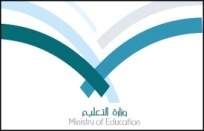 الإدارة العامة للتعليم بمنطقة الرياضمكتب التعليم جنوب       المدرسة : م المملكة العربية السعودية                                                                                                                             بسم الله الرحمن الرحيم الإدارة العامة للتعليم بمنطقة الرياضمكتب التعليم جنوب       المدرسة : م المملكة العربية السعودية                                                                                                                             بسم الله الرحمن الرحيم الإدارة العامة للتعليم بمنطقة الرياضمكتب التعليم جنوب       المدرسة : م المملكة العربية السعودية                                                                                                                             بسم الله الرحمن الرحيم الإدارة العامة للتعليم بمنطقة الرياضمكتب التعليم جنوب       المدرسة : م المملكة العربية السعودية                                                                                                                             بسم الله الرحمن الرحيم الإدارة العامة للتعليم بمنطقة الرياضمكتب التعليم جنوب       المدرسة : م المملكة العربية السعودية                                                                                                                             بسم الله الرحمن الرحيم الإدارة العامة للتعليم بمنطقة الرياضمكتب التعليم جنوب       المدرسة : م المملكة العربية السعودية                                                                                                                             بسم الله الرحمن الرحيم الإدارة العامة للتعليم بمنطقة الرياضمكتب التعليم جنوب       المدرسة : م المملكة العربية السعودية                                                                                                                             بسم الله الرحمن الرحيم الإدارة العامة للتعليم بمنطقة الرياضمكتب التعليم جنوب       المدرسة : م  -عزيزتي: بالنسبة لاستراتيجيات التدريس المستخدمة ومكان التدريس والزمن فهذا يعتمد عليك وطريقتكوانصحك للرجوع الى كتاب استراتيجية التدريس في القرن الحادي والعشرين للمؤلف د. ذوقان عبيداتلاتنسونا من صالح دعاؤكم أختكم أ.جواهر البلوشي المملكة العربية السعودية                                                                                                                             بسم الله الرحمن الرحيم الإدارة العامة للتعليم بمنطقة الرياضمكتب التعليم       المدرسة : م المملكة العربية السعودية                                                                                                                             بسم الله الرحمن الرحيم الإدارة العامة للتعليم بمنطقة الرياضمكتب التعليم       المدرسة : م المملكة العربية السعودية                                                                                                                             بسم الله الرحمن الرحيم الإدارة العامة للتعليم بمنطقة الرياضمكتب التعليم       المدرسة : م المملكة العربية السعودية                                                                                                                             بسم الله الرحمن الرحيم الإدارة العامة للتعليم بمنطقة الرياضمكتب التعليم       المدرسة : م المملكة العربية السعودية                                                                                                                             بسم الله الرحمن الرحيم الإدارة العامة للتعليم بمنطقة الرياضمكتب التعليم       المدرسة : م المملكة العربية السعودية                                                                                                                             بسم الله الرحمن الرحيم الإدارة العامة للتعليم بمنطقة الرياضمكتب التعليم       المدرسة : م المملكة العربية السعودية                                                                                                                             بسم الله الرحمن الرحيم الإدارة العامة للتعليم بمنطقة الرياضمكتب التعليم       المدرسة : م المملكة العربية السعودية                                                                                                                             بسم الله الرحمن الرحيم الإدارة العامة للتعليم بمنطقة الرياضمكتب التعليم       المدرسة : م -عزيزتي: بالنسبة لاستراتيجيات التدريس المستخدمة ومكان التدريس والزمن فهذا يعتمد عليك وطريقتكوانصحك للرجوع الى كتاب استراتيجية التدريس في القرن الحادي والعشرين للمؤلف د. ذوقان عبيداتلاتنسونا من صالح دعاؤكم أختكم أ.جواهر البلوشي المملكة العربية السعودية                                                                                                                             بسم الله الرحمن الرحيم الإدارة العامة للتعليم بمنطقة الرياضمكتب التعليم       المدرسة : م المملكة العربية السعودية                                                                                                                             بسم الله الرحمن الرحيم الإدارة العامة للتعليم بمنطقة الرياضمكتب التعليم       المدرسة : م المملكة العربية السعودية                                                                                                                             بسم الله الرحمن الرحيم الإدارة العامة للتعليم بمنطقة الرياضمكتب التعليم       المدرسة : م المملكة العربية السعودية                                                                                                                             بسم الله الرحمن الرحيم الإدارة العامة للتعليم بمنطقة الرياضمكتب التعليم       المدرسة : م المملكة العربية السعودية                                                                                                                             بسم الله الرحمن الرحيم الإدارة العامة للتعليم بمنطقة الرياضمكتب التعليم       المدرسة : م المملكة العربية السعودية                                                                                                                             بسم الله الرحمن الرحيم الإدارة العامة للتعليم بمنطقة الرياضمكتب التعليم       المدرسة : م المملكة العربية السعودية                                                                                                                             بسم الله الرحمن الرحيم الإدارة العامة للتعليم بمنطقة الرياضمكتب التعليم جنوب       المدرسة : م عزيزتي: بالنسبة لاستراتيجيات التدريس المستخدمة ومكان التدريس والزمن فهذا يعتمد عليك وطريقتكوانصحك للرجوع الى كتاب استراتيجية التدريس في القرن الحادي والعشرين للمؤلف د. ذوقان عبيداتلاتنسونا من صالح دعاؤكم أختكم أ.جواهر البلوشي المملكة العربية السعودية                                                                                                                             بسم الله الرحمن الرحيم الإدارة العامة للتعليم بمنطقة الرياضمكتب التعليم       المدرسة : م المملكة العربية السعودية                                                                                                                             بسم الله الرحمن الرحيم الإدارة العامة للتعليم بمنطقة الرياضمكتب التعليم       المدرسة : م المملكة العربية السعودية                                                                                                                             بسم الله الرحمن الرحيم الإدارة العامة للتعليم بمنطقة الرياضمكتب التعليم       المدرسة : م المملكة العربية السعودية                                                                                                                             بسم الله الرحمن الرحيم الإدارة العامة للتعليم بمنطقة الرياضمكتب التعليم       المدرسة : م المملكة العربية السعودية                                                                                                                             بسم الله الرحمن الرحيم الإدارة العامة للتعليم بمنطقة الرياضمكتب التعليم       المدرسة : م المملكة العربية السعودية                                                                                                                             بسم الله الرحمن الرحيم الإدارة العامة للتعليم بمنطقة الرياضمكتب التعليم       المدرسة : م المملكة العربية السعودية                                                                                                                             بسم الله الرحمن الرحيم الإدارة العامة للتعليم بمنطقة الرياضمكتب التعليم       المدرسة : م المملكة العربية السعودية                                                                                                                             بسم الله الرحمن الرحيم الإدارة العامة للتعليم بمنطقة الرياضمكتب التعليم       المدرسة : م التاريخالمادةالموضوععدد الحصصالحـصـةالصــفريـاضيـاتالجبر والدوال (تهيئة)1الأول متـوسطالأهداف التعليمية والمفرداتالإجراءات والأنشطةالفكرة العامةأمثل العلاقات بصيغ عددية ولغوية وهندسية وباستعمال الرموز .المفردات :الجبرتحديد المتغيرالعبارة العدديةمطوية الفصل : 1-  تصميم المطوية :  أعرض أمام الطلاب مطوية جاهزة وأشرح لهم طريقة تصميمها ثم أطلب منهم أن يصمموا المطوية كما في  كتاب الطالب توضيح الغرض من مطوية الفصل  :المساعدة على تنظيم الأفكار والملاحظات حول دروس الفصل .     تلخيص كل درس من دروس الفصل ( ملاحظات – مفاهيم – أمثلة ) 3-  توضيح وقت استعمال مطوية الفصل : تستخدم نهاية كل درس في خطوة التقويم وفي المراجعات      الربط بالحياة :مناقشة المسألة الواردة في كتاب الطالباختبار التهيئة :1-  أطلب من الطلاب الإطلاع على المراجعة السريعة  في الكتاب .   2-   أطلب من الطلاب حل اختبار التهيئة .       المعالجة : 1- التصحـيـح :  تصحيح إجابات الطلاب على أسئلة اختبار التهيئة . 2- التشخيص : حصر الطلاب الذين أخطأوا في كل سؤال . 3- التقـــويـــم :تعديل الأخطاء بالمناقشة وإ عادة الإجابة على كل سؤال أخطأوا في الإجابة عليه .الوسائل التعليميةالسبورة + الكتاب + أقلام ملونةوالوسائل المتوفرةمطوية الفصل : 1-  تصميم المطوية :  أعرض أمام الطلاب مطوية جاهزة وأشرح لهم طريقة تصميمها ثم أطلب منهم أن يصمموا المطوية كما في  كتاب الطالب توضيح الغرض من مطوية الفصل  :المساعدة على تنظيم الأفكار والملاحظات حول دروس الفصل .     تلخيص كل درس من دروس الفصل ( ملاحظات – مفاهيم – أمثلة ) 3-  توضيح وقت استعمال مطوية الفصل : تستخدم نهاية كل درس في خطوة التقويم وفي المراجعات      الربط بالحياة :مناقشة المسألة الواردة في كتاب الطالباختبار التهيئة :1-  أطلب من الطلاب الإطلاع على المراجعة السريعة  في الكتاب .   2-   أطلب من الطلاب حل اختبار التهيئة .       المعالجة : 1- التصحـيـح :  تصحيح إجابات الطلاب على أسئلة اختبار التهيئة . 2- التشخيص : حصر الطلاب الذين أخطأوا في كل سؤال . 3- التقـــويـــم :تعديل الأخطاء بالمناقشة وإ عادة الإجابة على كل سؤال أخطأوا في الإجابة عليه .عنوان الدرسالخطوات الأربعة لحل المسألة الوحدة :الفصل 1الوحدة :الفصل 1الوحدة :الفصل 1الوحدة :الفصل 1المفردات :------فكرة الدرس : احل المسائل باستعمال الخطوات الأربعةاليومالتأريخالصفالحصةالمفردات :------فكرة الدرس : احل المسائل باستعمال الخطوات الأربعةالمفردات :------فكرة الدرس : احل المسائل باستعمال الخطوات الأربعةمكان تنفيذ الدرس :  الفصل   غرفة المصادر   أخرى تذكر.....مكان تنفيذ الدرس :  الفصل   غرفة المصادر   أخرى تذكر.....مكان تنفيذ الدرس :  الفصل   غرفة المصادر   أخرى تذكر.....مكان تنفيذ الدرس :  الفصل   غرفة المصادر   أخرى تذكر.....مكان تنفيذ الدرس :  الفصل   غرفة المصادر   أخرى تذكر.....مكان تنفيذ الدرس :  الفصل   غرفة المصادر   أخرى تذكر.....خطوات الدرسالمدة الزمنيةسير الدرسالوسائل التعليميةاستراتيجية التدريس المستخدمةالتقديم:(التركيز)9 د ماقبل الدرس::تحليل مسائل عن طريق تحديد العلاقات ، و التمييز بين المعطيات الضرورية للحل وغير الضرورية.ضمن الدرس:: تحليل مسائل عن طريق تحديد العلاقات ، و التمييز بين المعطيات الضرورية للحل وغير الضرورية وتحديد المعطيات الناقصة .مابعد الدرس : : تحليل مسائل عن طريق تحديد العلاقات ، وتمييز المعطيات الضرورية للحل عن غير الضرورية.الكتاب المدرسي- السبورةأقلام ملونة.-التدريس :15أسئلة التعزيز : أنظري دليل المعلماستعد :  مناقشة الطلاب استعد الكتاب  صـ  12  - أمثلة الدرس : يتم قراءة  المثال  ومناقشتة بأسئلة تقيس الفهم (ماذا- لماذا- ما- كيف- متى- ماذا لو)ثم تحقق من فهمك ( تقويم تكويني )الكتاب المدرسي- السبورة-أقلام ملونة.اقرأ-شارك- ناقشالتدريب :151-فقرة تأكد : يحل جميع الطالبات تمارين فقرة تأكد للتأكد من فهمهم ( تقويم تكويني ) .2- فقرة تدرب وحل المسائل : يتم توزيع التمارين على الطالبات حسب مستوياتهم ثم حل أسئلة مهارات التفكير العليا الكتاب المدرسي- السبورة- اقلام ملونة.فكر –زاوج-شاركالتقويم :6د:  1- ( بطاقة مكافئة ) أعط معادلة لكل طالب وأطلب إليه حلها وتسليمها قبل مغادرة الصف .   2- ( تحت مسمى المطويات منظم أفكار ) تلخيص الدرس في مطوية الفصل .  الكتاب المدرسي-السبورة-اقلام ملونةالواجب :حل من كتاب التمارين صفحة :8مديرة المدرسة : أ.مديرة المدرسة : أ.مديرة المدرسة : أ.المشرفة التربوية :أ.المشرفة التربوية :أ.                             عنوان الدرسالقوى و الأسسالوحدة :الفصل 1الوحدة :الفصل 1الوحدة :الفصل 1الوحدة :الفصل 1المفردات :العوامل،الأس،الأساس،القوىتربيع،تكعيب،قيمة،صيغة قياسية، صيغة أسيةفكرة الدرس :  استعمل القوى و الأسساليومالتأريخالصفالحصةالمفردات :العوامل،الأس،الأساس،القوىتربيع،تكعيب،قيمة،صيغة قياسية، صيغة أسيةفكرة الدرس :  استعمل القوى و الأسسالمفردات :العوامل،الأس،الأساس،القوىتربيع،تكعيب،قيمة،صيغة قياسية، صيغة أسيةفكرة الدرس :  استعمل القوى و الأسسمكان تنفيذ الدرس :  الفصل   غرفة المصادر   أخرى تذكر.....مكان تنفيذ الدرس :  الفصل   غرفة المصادر   أخرى تذكر.....مكان تنفيذ الدرس :  الفصل   غرفة المصادر   أخرى تذكر.....مكان تنفيذ الدرس :  الفصل   غرفة المصادر   أخرى تذكر.....مكان تنفيذ الدرس :  الفصل   غرفة المصادر   أخرى تذكر.....مكان تنفيذ الدرس :  الفصل   غرفة المصادر   أخرى تذكر.....خطوات الدرسالمدة الزمنيةسير الدرسالوسائل التعليميةاستراتيجية التدريس المستخدمةالتقديم:(التركيز)9 د ماقبل الدرس::إجراء عمليات بسيطة على الأعداد الصحيحة الموجبة . ضمن الدرس::فهم ومقارنة القوى واستعمال الضرب المتكرر لإيجاد قيم بعض الأمثلة .مابعد الدرس : : فهم الأسس لأعداد كلية وضرب عبارات جبرية تتضمن أسسا لها الأساس نفسه و قسمتها .الكتاب المدرسي- السبورةأقلام ملونة.-التدريس :15أسئلة التعزيز : أنظري دليل المعلماستعد :  مناقشة الطلاب استعد الكتاب  صـ 17  - أمثلة الدرس : يتم قراءة  المثال  ومناقشتة بأسئلة تقيس الفهم (ماذا- لماذا- ما- كيف- متى- ماذا لو)ثم تحقق من فهمك ( تقويم تكويني )الكتاب المدرسي- السبورة-أقلام ملونة.اقرأ-شارك- ناقشالتدريب :151-فقرة تأكد : يحل جميع الطالبات تمارين فقرة تأكد للتأكد من فهمهم ( تقويم تكويني ) .2- فقرة تدرب وحل المسائل : يتم توزيع التمارين على الطالبات حسب مستوياتهم ثم حل أسئلة مهارات التفكير العليا الكتاب المدرسي- السبورة- اقلام ملونة.فكر –زاوج-شاركالتقويم :6د:  1- ( بطاقة مكافئة ) أعط معادلة لكل طالبة وأطلب إليها حلها وتسليمها قبل مغادرة الصف .   2- ( تحت مسمى المطويات منظم أفكار ) تلخيص الدرس في مطوية الفصل .  الكتاب المدرسي-السبورة-اقلام ملونةالواجب :حل من كتاب التمارين صفحة :9مديرة المدرسة : أ.مديرة المدرسة : أ.مديرة المدرسة : أ.المشرفة التربوية :أ.المشرفة التربوية :أ.عنوان الدرسترتيب العمليات الوحدة :الفصل 1الوحدة :الفصل 1الوحدة :الفصل 1الوحدة :الفصل 1المفردات :العبارة العدديةترتيب العملياتفكرة الدرس : أحسب قيمة عبارة عددية باستعمال ترتيب العمليات .اليومالتأريخالصفالحصةالمفردات :العبارة العدديةترتيب العملياتفكرة الدرس : أحسب قيمة عبارة عددية باستعمال ترتيب العمليات .المفردات :العبارة العدديةترتيب العملياتفكرة الدرس : أحسب قيمة عبارة عددية باستعمال ترتيب العمليات .مكان تنفيذ الدرس :  الفصل   غرفة المصادر   أخرى تذكر.....مكان تنفيذ الدرس :  الفصل   غرفة المصادر   أخرى تذكر.....مكان تنفيذ الدرس :  الفصل   غرفة المصادر   أخرى تذكر.....مكان تنفيذ الدرس :  الفصل   غرفة المصادر   أخرى تذكر.....مكان تنفيذ الدرس :  الفصل   غرفة المصادر   أخرى تذكر.....مكان تنفيذ الدرس :  الفصل   غرفة المصادر   أخرى تذكر.....خطوات الدرسالمدة الزمنيةسير الدرسالوسائل التعليميةاستراتيجية التدريس المستخدمةالتقديم:(التركيز)8 د ماقبل الدرس:: فهم القوى الصحيحة الموجبة لأعداد صحيحة غير سالبة وإيجاد قيمها . ضمن الدرس:: تطبيق الترتيب الجبري للعمليات في إيجاد قيم عبارات جبرية وحل مسائل يدوياً باستعمال ترتيب العمليات    وسوف يتم تحقيق ذلك أثناء الدرس  من خلال مناقشة الأمثلة  والتدريبات مابعد الدرس : : استعمال الترتيب الصحيح للعمليات لإيجاد قيم عبارات جبرية .الكتاب المدرسي- السبورةأقلام ملونة.-التدريس :16أسئلة التعزيز : أنظري دليل المعلماستعد :  مناقشة الطلاب استعد الكتاب  صـ  21 - أمثلة الدرس : يتم قراءة  المثال  ومناقشتة بأسئلة تقيس الفهم (ماذا- لماذا- ما- كيف- متى- ماذا لو)ثم تحقق من فهمك ( تقويم تكويني )الكتاب المدرسي- السبورة-أقلام ملونة.اقرأ-شارك- ناقشالتدريب :151-فقرة تأكد : يحل جميع الطالبات تمارين فقرة تأكد للتأكد من فهمهم ( تقويم تكويني ) .2- فقرة تدرب وحل المسائل : يتم توزيع التمارين على الطالبات حسب مستوياتهم ثم حل أسئلة مهارات التفكير العليا الكتاب المدرسي- السبورة- اقلام ملونة.فكر –زاوج-شاركالتقويم :6د1- تعلم لاحق: درسنا القادم سيكون بإذن الله حول استراتيجية ( خمن وتحقق ) , اكتب عن العلاقة بين ما تعلمته في درس اليوم وما ستتعلمه في الدرس التالي . 2- ( تحت مسمى المطويات منظم أفكار ) تلخيص الدرس في مطوية الفصل .  الكتاب المدرسي-السبورة-اقلام ملونةالواجب :حل من كتاب التمارين صفحة :10مديرة المدرسة : أ.مديرة المدرسة : أ.مديرة المدرسة : أ.المشرفة التربوية :أ.المشرفة التربوية :أ.عنوان الدرساستراتيجية حل مسألةالوحدة :الفصل 1الوحدة :الفصل 1الوحدة :الفصل 1الوحدة :الفصل 1المفردات :------فكرة الدرس : أحل المسائل باستعمال استراتيجية ( التخمين و التحقق )اليومالتأريخالصفالحصةالمفردات :------فكرة الدرس : أحل المسائل باستعمال استراتيجية ( التخمين و التحقق )المفردات :------فكرة الدرس : أحل المسائل باستعمال استراتيجية ( التخمين و التحقق )مكان تنفيذ الدرس :  الفصل   غرفة المصادر   أخرى تذكر.....مكان تنفيذ الدرس :  الفصل   غرفة المصادر   أخرى تذكر.....مكان تنفيذ الدرس :  الفصل   غرفة المصادر   أخرى تذكر.....مكان تنفيذ الدرس :  الفصل   غرفة المصادر   أخرى تذكر.....مكان تنفيذ الدرس :  الفصل   غرفة المصادر   أخرى تذكر.....مكان تنفيذ الدرس :  الفصل   غرفة المصادر   أخرى تذكر.....خطوات الدرسالمدة الزمنيةسير الدرسالوسائل التعليميةاستراتيجية التدريس المستخدمةالتقديم:(التركيز)6 د ماقبل الدرس:: التذكير بالخطوات الأربع لحل المسألة واستراتيجيات الحل .ما هي الخطوات الأربع لحل المسألة ؟ أذكر الاستراتيجيات التي استخدمناها في حل المسائل .  ضمن الدرس:: التركيز على استراتيجية التخمين ( خمن وتحقق ) وسوف يتم تحقيق ذلك أثناء الدرس من خلال مناقشة الأمثلة والتدريبات مابعد الدرس : : الكتاب المدرسي- السبورةأقلام ملونة.-التدريس :14أسئلة التعزيز : أنظري دليل المعلم مثال الدرس : صفحة 25 يتم قراءة  المثال  ومناقشتة بأسئلة تقيس الفهم (ماذا- لماذا- ما- كيف- متى- ماذا لو)الكتاب المدرسي- السبورة-أقلام ملونة.اقرأ-شارك- ناقشالتدريب :191- تحليل الاستراتيجية:1-يحل الطلاب التمرين (1) والتمرين (2) الواردين تحت تحليل الاستراتيجية للتحقق من فهمهم ( تقويم تكويني) 2- مسائل متنوعة :  مناقشة شفوية سريعة للتمارين الواردة تحت هذه الفقرة وملاحظة مدى قدرتهم على الحل الذهني مع عرض لوحة حسب ما ورد في جدول تنويع التعليم ( تنظيم عمل الطلاب وتفكيرهم عند مناقشة السؤال الثالث ) ثم بعد ذلك تكليف الطلاب بحل هذه التمارين كواجب منزلي إضافة إلى كتاب التمارين .الكتاب المدرسي- السبورة- اقلام ملونة.فكر –زاوج-شاركالتقويم :6د 1- تعلم سابق : الدرس السابق كان حول ترتيب العمليات , اكتب العلاقة بين ترتيب العمليات واستراتيجية حل المسألة التي تعلمتموها في هذا الدرس.2- ( تحت مسمى المطويات منظم أفكار ) تلخيص الدرس في مطوية الفصل .  الكتاب المدرسي-السبورة-اقلام ملونةالواجب :حل من كتاب التمارين صفحة :11مديرة المدرسة : أ.مديرة المدرسة : أ.مديرة المدرسة : أ.المشرفة التربوية :أ.المشرفة التربوية :أ.عنوان الدرسالجبر المتغيرات و العبارات الجبرية الوحدة :الفصل 1الوحدة :الفصل 1الوحدة :الفصل 1الوحدة :الفصل 1المفردات :المتغير، الجبر ، العبارة الجبرية ، المعامل فكرة الدرس : أجد قيم عبارات جبرية بسيطة .اليومالتأريخالصفالحصةالمفردات :المتغير، الجبر ، العبارة الجبرية ، المعامل فكرة الدرس : أجد قيم عبارات جبرية بسيطة .المفردات :المتغير، الجبر ، العبارة الجبرية ، المعامل فكرة الدرس : أجد قيم عبارات جبرية بسيطة .مكان تنفيذ الدرس :  الفصل   غرفة المصادر   أخرى تذكر.....مكان تنفيذ الدرس :  الفصل   غرفة المصادر   أخرى تذكر.....مكان تنفيذ الدرس :  الفصل   غرفة المصادر   أخرى تذكر.....مكان تنفيذ الدرس :  الفصل   غرفة المصادر   أخرى تذكر.....مكان تنفيذ الدرس :  الفصل   غرفة المصادر   أخرى تذكر.....مكان تنفيذ الدرس :  الفصل   غرفة المصادر   أخرى تذكر.....خطوات الدرسالمدة الزمنيةسير الدرسالوسائل التعليميةاستراتيجية التدريس المستخدمةالتقديم:(التركيز)9 د ماقبل الدرس::استعمال الحروف لتمثيل أعداد مجهولة وكتابة عبارات جبرية بسيطة بمتغير واحد وإيجاد قيمها بالتعويض . ضمن الدرس::إيجاد قيمة عبارة جبرية معطاة لموقف ما وحل المسائل يدويا باستعمال الترتيب الصحيح للعمليات .مابعد الدرس : : استعمال المتغيرات و العمليات الملائمة لكتابة عبارة أو معادلة أو متباينة .الكتاب المدرسي- السبورةأقلام ملونة.-التدريس :15أسئلة التعزيز : أنظري دليل المعلماستعد :  مناقشة الطلاب استعد الكتاب  صـ 27  - أمثلة الدرس : يتم قراءة  المثال  ومناقشتة بأسئلة تقيس الفهم (ماذا- لماذا- ما- كيف- متى- ماذا لو)ثم تحقق من فهمك ( تقويم تكويني )الكتاب المدرسي- السبورة-أقلام ملونة.اقرأ-شارك- ناقشالتدريب :151-فقرة تأكد : يحل جميع الطالبات تمارين فقرة تأكد للتأكد من فهمهم ( تقويم تكويني ) .2- فقرة تدرب وحل المسائل : يتم توزيع التمارين على الطالبات حسب مستوياتهم ثم حل أسئلة مهارات التفكير العليا الكتاب المدرسي- السبورة- اقلام ملونة.فكر –زاوج-شاركالتقويم :6د1- اطلب إلى الطالبات كتابة مسألة كلامية بمتغير أو أكثر وتأكد من تحديددهم المتغير و تعريفه .  2- ( تحت مسمى المطويات منظم أفكار ) تلخيص الدرس في مطوية الفصل .  الكتاب المدرسي-السبورة-اقلام ملونةالواجب :حل من كتاب التمارين صفحة :12مديرة المدرسة : أ.مديرة المدرسة : أ.مديرة المدرسة : أ.المشرفة التربوية :أ.المشرفة التربوية :أ.عنوان الدرسالجبر: المعادلات الوحدة :الفصل 1الوحدة :الفصل 1الوحدة :الفصل 1الوحدة :الفصل 1المفردات :المعادلةالحلحل المعادلة ، تحديد المتغيرفكرة الدرس : أكتب معادلات و أحلها ذهنياً .اليومالتأريخالصفالحصةالمفردات :المعادلةالحلحل المعادلة ، تحديد المتغيرفكرة الدرس : أكتب معادلات و أحلها ذهنياً .المفردات :المعادلةالحلحل المعادلة ، تحديد المتغيرفكرة الدرس : أكتب معادلات و أحلها ذهنياً .مكان تنفيذ الدرس :  الفصل   غرفة المصادر   أخرى تذكر.....مكان تنفيذ الدرس :  الفصل   غرفة المصادر   أخرى تذكر.....مكان تنفيذ الدرس :  الفصل   غرفة المصادر   أخرى تذكر.....مكان تنفيذ الدرس :  الفصل   غرفة المصادر   أخرى تذكر.....مكان تنفيذ الدرس :  الفصل   غرفة المصادر   أخرى تذكر.....مكان تنفيذ الدرس :  الفصل   غرفة المصادر   أخرى تذكر.....خطوات الدرسالمدة الزمنيةسير الدرسالوسائل التعليميةاستراتيجية التدريس المستخدمةالتقديم:(التركيز)9 د ماقبل الدرس::حل مسائل تحتوي على دوال خطية بقيم صحيحة موجبة وكتابة المعادلة . ضمن الدرس::كتابة معادلات خطية بمتغير واحد وحلها باستعمال خطوة واحدة .مابعد الدرس : : حل معادلات أو متباينات خطية في متغير واحد على مجموعة الأعداد باستعمال خطوتين والتحقق من معقولية النتائج .الكتاب المدرسي- السبورةأقلام ملونة.-التدريس :15أسئلة التعزيز : أنظري دليل المعلماستعد :  مناقشة الطلاب استعد الكتاب  صـ  32 - أمثلة الدرس : يتم قراءة  المثال  ومناقشتة بأسئلة تقيس الفهم (ماذا- لماذا- ما- كيف- متى- ماذا لو)ثم تحقق من فهمك ( تقويم تكويني )الكتاب المدرسي- السبورة-أقلام ملونة.اقرأ-شارك- ناقشالتدريب :151-فقرة تأكد : يحل جميع الطالبات تمارين فقرة تأكد للتأكد من فهمهم ( تقويم تكويني ) .2- فقرة تدرب وحل المسائل : يتم توزيع التمارين على الطالبات حسب مستوياتهم ثم حل أسئلة مهارات التفكير العليا الكتاب المدرسي- السبورة- اقلام ملونة.فكر –زاوج-شاركالتقويم :6د1-أكتب معادلة جبرية بسيطة على السبورة مثل 35 = س + 2 وأطلب من كل طالب حلها وتسليمها عند انتهاء الحصة .2- ( تحت مسمى المطويات منظم أفكار ) تلخيص الدرس في مطوية الفصل .  الكتاب المدرسي-السبورة-اقلام ملونةالواجب :حل من كتاب التمارين صفحة :13مديرة المدرسة : أ.مديرة المدرسة : أ.مديرة المدرسة : أ.المشرفة التربوية :أ.المشرفة التربوية :أ.عنوان الدرسالجبر: الخصائصالوحدة :الفصل 1الوحدة :الفصل 1الوحدة :الفصل 1الوحدة :الفصل 1المفردات :العبارات المتكافئة خاصية التوزيعفكرة الدرس : استعمل خصائص الإبدال و التجميع و التوزيع و خاصية العنصر المحايد لأحل مسائل .اليومالتأريخالصفالحصةالمفردات :العبارات المتكافئة خاصية التوزيعفكرة الدرس : استعمل خصائص الإبدال و التجميع و التوزيع و خاصية العنصر المحايد لأحل مسائل .المفردات :العبارات المتكافئة خاصية التوزيعفكرة الدرس : استعمل خصائص الإبدال و التجميع و التوزيع و خاصية العنصر المحايد لأحل مسائل .مكان تنفيذ الدرس :  الفصل   غرفة المصادر   أخرى تذكر.....مكان تنفيذ الدرس :  الفصل   غرفة المصادر   أخرى تذكر.....مكان تنفيذ الدرس :  الفصل   غرفة المصادر   أخرى تذكر.....مكان تنفيذ الدرس :  الفصل   غرفة المصادر   أخرى تذكر.....مكان تنفيذ الدرس :  الفصل   غرفة المصادر   أخرى تذكر.....مكان تنفيذ الدرس :  الفصل   غرفة المصادر   أخرى تذكر.....خطوات الدرسالمدة الزمنيةسير الدرسالوسائل التعليميةاستراتيجية التدريس المستخدمةالتقديم:(التركيز)9 د ماقبل الدرس::1- ما قبل الدرس : 1- تعريف خاصية التوزيع : عرف خاصية توزيع الضرب على الجمع 2-  استعمال خاصية التوزيع في العبارات الجبرية : احسب بطريقتين  2 ( 3 + 4 ) 3- استعمال خاصية التوزيع في المعادلات الجبرية : حل 2 ( س + 3 ) = 11  ضمن الدرس:: تطبيق ترتيب العمليات الجبرية وخصائص العمليات وتفسير كل خطوة في الحل .مابعد الدرس : : استعمال الترتيب الصحيح للعمليات لإيجاد قيم عبارات جبرية .الكتاب المدرسي- السبورةأقلام ملونة.-التدريس :15أسئلة التعزيز : أنظري دليل المعلماستعد :  مناقشة الطلاب استعد الكتاب  صـ  36 - أمثلة الدرس : يتم قراءة  المثال  ومناقشتة بأسئلة تقيس الفهم (ماذا- لماذا- ما- كيف- متى- ماذا لو)ثم تحقق من فهمك ( تقويم تكويني )الكتاب المدرسي- السبورة-أقلام ملونة.اقرأ-شارك- ناقشالتدريب :151-فقرة تأكد : يحل جميع الطالبات تمارين فقرة تأكد للتأكد من فهمهم ( تقويم تكويني ) .2- فقرة تدرب وحل المسائل : يتم توزيع التمارين على الطالبات حسب مستوياتهم ثم حل أسئلة مهارات التفكير العليا الكتاب المدرسي- السبورة- اقلام ملونة.فكر –زاوج-شاركالتقويم :6د1- فهم الرياضيات : أكتب عن إحدى الخصائص التي درستها . ( تقويم تكويني ) 2- ( تحت مسمى المطويات منظم أفكار ) تلخيص الدرس في مطوية الفصل .  الكتاب المدرسي-السبورة-اقلام ملونةالواجب :حل من كتاب التمارين صفحة :14مديرة المدرسة : أ.مديرة المدرسة : أ.مديرة المدرسة : أ.المشرفة التربوية :أ.المشرفة التربوية :أ.عنوان الدرسالجبر : المعادلات و الدوال الوحدة :الفصل 1الوحدة :الفصل 1الوحدة :الفصل 1الوحدة :الفصل 1المفردات :الدالة ،قاعدة الدالةجدول الدالة ، المجال ، المدىفكرة الدرس : أنشئ جدول دالة و أكتب معادلة .اليومالتأريخالصفالحصةالمفردات :الدالة ،قاعدة الدالةجدول الدالة ، المجال ، المدىفكرة الدرس : أنشئ جدول دالة و أكتب معادلة .المفردات :الدالة ،قاعدة الدالةجدول الدالة ، المجال ، المدىفكرة الدرس : أنشئ جدول دالة و أكتب معادلة .مكان تنفيذ الدرس :  الفصل   غرفة المصادر   أخرى تذكر.....مكان تنفيذ الدرس :  الفصل   غرفة المصادر   أخرى تذكر.....مكان تنفيذ الدرس :  الفصل   غرفة المصادر   أخرى تذكر.....مكان تنفيذ الدرس :  الفصل   غرفة المصادر   أخرى تذكر.....مكان تنفيذ الدرس :  الفصل   غرفة المصادر   أخرى تذكر.....مكان تنفيذ الدرس :  الفصل   غرفة المصادر   أخرى تذكر.....خطوات الدرسالمدة الزمنيةسير الدرسالوسائل التعليميةاستراتيجية التدريس المستخدمةالتقديم:(التركيز)9 د ماقبل الدرس::1- ما قبل الدرس : حل مسائل تحتوي على دوال خطية بقيم صحيحة موجبة , وكتابة المعادلة المناسبة . ضمن الدرس:: كتابة عبارة جبرية لمسألة ما واستعمال طرق متنوعة لتوضيح الاستدلال الرياضي  .   مابعد الدرس : : تمثيل الدوال الخطية بيانيا مع ملاحظة أن نسبة التغير الرأسي لكل وحدة من التغير الأفقي تبقى ثابتة  وتسمى هذه النسبة ميل المستقيم .الكتاب المدرسي- السبورةأقلام ملونة.-التدريس :15أسئلة التعزيز : أنظري دليل المعلماستعد :  مناقشة الطلاب استعد الكتاب  صـ  40 - أمثلة الدرس : يتم قراءة  المثال  ومناقشتة بأسئلة تقيس الفهم (ماذا- لماذا- ما- كيف- متى- ماذا لو)ثم تحقق من فهمك ( تقويم تكويني )الكتاب المدرسي- السبورة-أقلام ملونة.اقرأ-شارك- ناقشالتدريب :151-فقرة تأكد : يحل جميع الطالبات تمارين فقرة تأكد للتأكد من فهمهم ( تقويم تكويني ) .2- فقرة تدرب وحل المسائل : يتم توزيع التمارين على الطالبات حسب مستوياتهم ثم حل أسئلة مهارات التفكير العليا الكتاب المدرسي- السبورة- اقلام ملونة.فكر –زاوج-شاركالتقويم :6د1- تعلم سابق :اكتب . كيف تساعد مفاهيم الدرس السابق على فهم درس اليوم ؟ 2- ( تحت مسمى المطويات منظم أفكار ) تلخيص الدرس في مطوية الفصل .  الكتاب المدرسي-السبورة-اقلام ملونةالواجب :حل من كتاب التمارين صفحة :15مديرة المدرسة : أ.مديرة المدرسة : أ.مديرة المدرسة : أ.المشرفة التربوية :أ.المشرفة التربوية :أ.التاريخالمادةالموضوععدد الحصصالحـصـةالصــفريـاضيـاتالأعداد الصحيحة و القيمة المطلقة(تهيئة)1الأول متـوسطالأهداف التعليمية والمفرداتالإجراءات والأنشطةالفكرة العامةأجمع الأعداد الصحيحة واطرحها وأضربها وأقسمها لحل المسائل ذات العلاقة وأبرر الحل  .مطوية الفصل : 1-  تصميم المطوية :  أعرض أمام الطلاب مطوية جاهزة وأشرح لهم طريقة تصميمها ثم أطلب منهم أن يصمموا المطوية كما في  كتاب الطالب توضيح الغرض من مطوية الفصل  :المساعدة على تنظيم الأفكار والملاحظات حول دروس الفصل .     تلخيص كل درس من دروس الفصل ( ملاحظات – مفاهيم – أمثلة ) 3-  توضيح وقت استعمال مطوية الفصل : تستخدم نهاية كل درس في خطوة التقويم وفي المراجعات      الربط بالحياة :مناقشة المسألة الواردة في كتاب الطالباختبار التهيئة :1-  أطلب من الطلاب الإطلاع على المراجعة السريعة  في الكتاب .   2-   أطلب من الطلاب حل اختبار التهيئة .       المعالجة : 1- التصحـيـح :  تصحيح إجابات الطلاب على أسئلة اختبار التهيئة . 2- التشخيص : حصر الطلاب الذين أخطأوا في كل سؤال . 3- التقـــويـــم :تعديل الأخطاء بالمناقشة وإ عادة الإجابة على كل سؤال أخطأوا في الإجابة عليه .الوسائل التعليميةالسبورة + الكتاب + أقلام ملونةوالوسائل المتوفرةمطوية الفصل : 1-  تصميم المطوية :  أعرض أمام الطلاب مطوية جاهزة وأشرح لهم طريقة تصميمها ثم أطلب منهم أن يصمموا المطوية كما في  كتاب الطالب توضيح الغرض من مطوية الفصل  :المساعدة على تنظيم الأفكار والملاحظات حول دروس الفصل .     تلخيص كل درس من دروس الفصل ( ملاحظات – مفاهيم – أمثلة ) 3-  توضيح وقت استعمال مطوية الفصل : تستخدم نهاية كل درس في خطوة التقويم وفي المراجعات      الربط بالحياة :مناقشة المسألة الواردة في كتاب الطالباختبار التهيئة :1-  أطلب من الطلاب الإطلاع على المراجعة السريعة  في الكتاب .   2-   أطلب من الطلاب حل اختبار التهيئة .       المعالجة : 1- التصحـيـح :  تصحيح إجابات الطلاب على أسئلة اختبار التهيئة . 2- التشخيص : حصر الطلاب الذين أخطأوا في كل سؤال . 3- التقـــويـــم :تعديل الأخطاء بالمناقشة وإ عادة الإجابة على كل سؤال أخطأوا في الإجابة عليه .عنوان الدرسالأعداد الصحيحة و القيمة المطلقةالوحدة :الفصل 2الوحدة :الفصل 2الوحدة :الفصل 2الوحدة :الفصل 2المفردات :العدد الصحيحالعدد الصحيح السالبالتمثيل البياني للعدد الصحيح القيمة المطلقةفكرة الدرس :  أقرأ الأعداد الصحيحة وأكتبها وأجد القيمة المطلقة لعدداليومالتأريخالصفالحصةالمفردات :العدد الصحيحالعدد الصحيح السالبالتمثيل البياني للعدد الصحيح القيمة المطلقةفكرة الدرس :  أقرأ الأعداد الصحيحة وأكتبها وأجد القيمة المطلقة لعددالمفردات :العدد الصحيحالعدد الصحيح السالبالتمثيل البياني للعدد الصحيح القيمة المطلقةفكرة الدرس :  أقرأ الأعداد الصحيحة وأكتبها وأجد القيمة المطلقة لعددمكان تنفيذ الدرس :  الفصل   غرفة المصادر   أخرى تذكر.....مكان تنفيذ الدرس :  الفصل   غرفة المصادر   أخرى تذكر.....مكان تنفيذ الدرس :  الفصل   غرفة المصادر   أخرى تذكر.....مكان تنفيذ الدرس :  الفصل   غرفة المصادر   أخرى تذكر.....مكان تنفيذ الدرس :  الفصل   غرفة المصادر   أخرى تذكر.....مكان تنفيذ الدرس :  الفصل   غرفة المصادر   أخرى تذكر.....خطوات الدرسالمدة الزمنيةسير الدرسالوسائل التعليميةاستراتيجية التدريس المستخدمةالتقديم:(التركيز)9 د ماقبل الدرس:: تحديد الأعداد الصحيحة الموجبة أو السالبة على خط الأعداد وتمثيلها .  ضمن الدرس::  قراءة الأعداد الصحيحة الموجبة والسالبة وقراءتها وتعيينها على خط الأعداد وإيجاد القيمة المطلقة لهاالكتاب المدرسي- السبورةأقلام ملونة.مسطرة-التدريس :15أسئلة التعزيز : أنظري دليل المعلماستعد :  مناقشة الطلاب استعد الكتاب  صـ 50 - أمثلة الدرس : يتم قراءة  المثال  ومناقشتة بأسئلة تقيس الفهم (ماذا- لماذا- ما- كيف- متى- ماذا لو)ثم تحقق من فهمك ( تقويم تكويني )الكتاب المدرسي- السبورة-أقلام ملونة.مسطرةاقرأ-شارك- ناقشالتدريب :151-فقرة تأكد : يحل جميع الطالبات تمارين فقرة تأكد للتأكد من فهمهم ( تقويم تكويني ) .2- فقرة تدرب وحل المسائل : يتم توزيع التمارين على الطالبات حسب مستوياتهم ثم حل أسئلة مهارات التفكير العليا الكتاب المدرسي- السبورة- اقلام ملونة.فكر –زاوج-شاركالتقويم :6د1- (تحت مسمى بطاقة مكافئة  ) صف موقف من واقع الحياة تستعمل فيه الأعداد الصحية2- ( تحت مسمى المطويات منظم أفكار ) تلخيص الدرس في مطوية الفصل .   الكتاب المدرسي-السبورة-اقلام ملونةالواجب :حل من كتاب التمارين صفحة :14قائدة المدرسة : أ.قائدة المدرسة : أ.قائدة المدرسة : أ.المشرفة التربوية :أ.المشرفة التربوية :أ.عنوان الدرسالأعداد الصحيحة :مقارنة الأعداد الصحيحة وترتيبهاالوحدة :الفصل 2الوحدة :الفصل 2الوحدة :الفصل 2الوحدة :الفصل 2المفردات :------فكرة الدرس :  أقارن الأعداد الصحيحة وأرتبها .اليومالتأريخالصفالحصةالمفردات :------فكرة الدرس :  أقارن الأعداد الصحيحة وأرتبها .المفردات :------فكرة الدرس :  أقارن الأعداد الصحيحة وأرتبها .مكان تنفيذ الدرس :  الفصل   غرفة المصادر   أخرى تذكر.....مكان تنفيذ الدرس :  الفصل   غرفة المصادر   أخرى تذكر.....مكان تنفيذ الدرس :  الفصل   غرفة المصادر   أخرى تذكر.....مكان تنفيذ الدرس :  الفصل   غرفة المصادر   أخرى تذكر.....مكان تنفيذ الدرس :  الفصل   غرفة المصادر   أخرى تذكر.....مكان تنفيذ الدرس :  الفصل   غرفة المصادر   أخرى تذكر.....خطوات الدرسالمدة الزمنيةسير الدرسالوسائل التعليميةاستراتيجية التدريس المستخدمةالتقديم:(التركيز)9 د ماقبل الدرس: تعيين وتمثيل الأعداد الصحيحة الموجبة والسالبة على خط الأعداد.ضمن الدرس::  مقارنة الأعداد الصحيحة الموجبة والسالبة وترتيبها على خط الأعداد . الكتاب المدرسي- السبورةأقلام ملونة.-التدريس :15أسئلة التعزيز : أنظري دليل المعلماستعد :  مناقشة الطلاب استعد الكتاب  صـ 54 - أمثلة الدرس : يتم قراءة  المثال  ومناقشتة بأسئلة تقيس الفهم (ماذا- لماذا- ما- كيف- متى- ماذا لو)ثم تحقق من فهمك ( تقويم تكويني )الكتاب المدرسي- السبورة-أقلام ملونة.اقرأ-شارك- ناقشالتدريب :151-فقرة تأكد : يحل جميع الطالبات تمارين فقرة تأكد للتأكد من فهمهم ( تقويم تكويني ) .2- فقرة تدرب وحل المسائل : يتم توزيع التمارين على الطالبات حسب مستوياتهم ثم حل أسئلة مهارات التفكير العليا الكتاب المدرسي- السبورة- اقلام ملونة.فكر –زاوج-شاركالتقويم :6د 1- ( تحت مسمى تعلم لاحق ) الدرس التالي سيكون حول تمثيل النقاط في المستوى الإحداثي , كيف يمكن الربط بين درس اليوم ودرس الغد ؟ 2- ( تحت مسمى المطويات منظم أفكار ) تلخيص الدرس في مطوية الفصل .  الكتاب المدرسي-السبورة-اقلام ملونةالواجب :حل من كتاب التمارين صفحة :15قائدة المدرسة : أ.قائدة المدرسة : أ.قائدة المدرسة : أ.المشرفة التربوية :أ.المشرفة التربوية :أ.عنوان الدرسالأعداد الصحيحة :المستوى الإحداثيالوحدة :الفصل 2الوحدة :الفصل 2الوحدة :الفصل 2الوحدة :الفصل 2المفردات :المستوي الإحداثي   ،   الربعمحور السينات   ،   محور الصاداتنقطة الأصل   ،   الزوج المرتبالإحداثي السيني  ،   الإحداثي الصاديفكرة الدرس :  أمثل نقاطاً في المستوي الإحداثي .اليومالتأريخالصفالحصةالمفردات :المستوي الإحداثي   ،   الربعمحور السينات   ،   محور الصاداتنقطة الأصل   ،   الزوج المرتبالإحداثي السيني  ،   الإحداثي الصاديفكرة الدرس :  أمثل نقاطاً في المستوي الإحداثي .المفردات :المستوي الإحداثي   ،   الربعمحور السينات   ،   محور الصاداتنقطة الأصل   ،   الزوج المرتبالإحداثي السيني  ،   الإحداثي الصاديفكرة الدرس :  أمثل نقاطاً في المستوي الإحداثي .مكان تنفيذ الدرس :  الفصل   غرفة المصادر   أخرى تذكر.....مكان تنفيذ الدرس :  الفصل   غرفة المصادر   أخرى تذكر.....مكان تنفيذ الدرس :  الفصل   غرفة المصادر   أخرى تذكر.....مكان تنفيذ الدرس :  الفصل   غرفة المصادر   أخرى تذكر.....مكان تنفيذ الدرس :  الفصل   غرفة المصادر   أخرى تذكر.....مكان تنفيذ الدرس :  الفصل   غرفة المصادر   أخرى تذكر.....خطوات الدرسالمدة الزمنيةسير الدرسالوسائل التعليميةاستراتيجية التدريس المستخدمةالتقديم:(التركيز)9 د ماقبل الدرس:: تعيين وتمثيل الأزواج المرتبة في الأرباع الأربعة للمستوى الإحداثي . ضمن الدرس::  تعيين وتمثيل النقاط ( الأزواج المرتبة ) في المستوى الإحداثي  .الكتاب المدرسي- السبورةأقلام ملونة.شبكة تربيعية-التدريس :15أسئلة التعزيز : أنظري دليل المعلماستعد :  مناقشة الطلاب استعد الكتاب  صـ58  - أمثلة الدرس : يتم قراءة  المثال  ومناقشتة بأسئلة تقيس الفهم (ماذا- لماذا- ما- كيف- متى- ماذا لو)ثم تحقق من فهمك ( تقويم تكويني )الكتاب المدرسي- السبورة-أقلام ملونة.شبكة تربيعيةاقرأ-شارك- ناقشالتدريب :151-فقرة تأكد : يحل جميع الطالبات تمارين فقرة تأكد للتأكد من فهمهم ( تقويم تكويني ) .2- فقرة تدرب وحل المسائل : يتم توزيع التمارين على الطالبات حسب مستوياتهم ثم حل أسئلة مهارات التفكير العليا الكتاب المدرسي- السبورة- اقلام ملونة.فكر –زاوج-شاركالتقويم :6د 1- ( تحت مسمى تعلم لاحق )  الدرس التالي سيكون حول جمع الأعداد الصحيحة مثل – 4 + 5 , دون أفكارك حول علاقة درس اليوم بالدرس التالي .  2- ( تحت مسمى المطويات منظم أفكار ) تلخيص الدرس في مطوية الفصل .  الكتاب المدرسي-السبورة-اقلام ملونةالواجب :حل من كتاب التمارين صفحة :16قائدة المدرسة : أ.قائدة المدرسة : أ.قائدة المدرسة : أ.المشرفة التربوية :أ.المشرفة التربوية :أ.عنوان الدرسالأعداد الصحيحة :جمع الأعداد الصحيحةالوحدة :الفصل 2الوحدة :الفصل 2الوحدة :الفصل 2الوحدة :الفصل 2المفردات :المعكوسالنظير الجمعيفكرة الدرس :  أجمع أعداداً صحيحة .اليومالتأريخالصفالحصةالمفردات :المعكوسالنظير الجمعيفكرة الدرس :  أجمع أعداداً صحيحة .المفردات :المعكوسالنظير الجمعيفكرة الدرس :  أجمع أعداداً صحيحة .كان تنفيذ الدرس :  الفصل   غرفة المصادر   أخرى تذكر.....كان تنفيذ الدرس :  الفصل   غرفة المصادر   أخرى تذكر.....كان تنفيذ الدرس :  الفصل   غرفة المصادر   أخرى تذكر.....كان تنفيذ الدرس :  الفصل   غرفة المصادر   أخرى تذكر.....كان تنفيذ الدرس :  الفصل   غرفة المصادر   أخرى تذكر.....كان تنفيذ الدرس :  الفصل   غرفة المصادر   أخرى تذكر.....خطوات الدرسالمدة الزمنيةسير الدرسالوسائل التعليميةاستراتيجية التدريس المستخدمةالتقديم:(التركيز)9 د ماقبل الدرس:: جمع أعداد صحيحة سالبة وطرح أعداد صحيحة موجبة من أعداد سالبة .ضمن الدرس::  حل مسائل على القسمة تتضمن مواقف من الحياة تستعمل فيها أعداد صحيحة موجبة وسالبة . الكتاب المدرسي- السبورةأقلام ملونة.بطاقات ملونة-التدريس :15أسئلة التعزيز : أنظري دليل المعلماستعد :  مناقشة الطلاب استعد الكتاب  صـ 65 - أمثلة الدرس : يتم قراءة  المثال  ومناقشتة بأسئلة تقيس الفهم (ماذا- لماذا- ما- كيف- متى- ماذا لو)ثم تحقق من فهمك ( تقويم تكويني )الكتاب المدرسي- السبورة-أقلام ملونة.      بطاقات ملونةاقرأ-شارك- ناقشالتدريب :151-فقرة تأكد : يحل جميع الطالبات تمارين فقرة تأكد للتأكد من فهمهم ( تقويم تكويني ) .2- فقرة تدرب وحل المسائل : يتم توزيع التمارين على الطالبات حسب مستوياتهم ثم حل أسئلة مهارات التفكير العليا الكتاب المدرسي- السبورة- اقلام ملونة.فكر –زاوج-شاركالتقويم :6د1- ( تحت مسمى فهم الرياضيات )  أسأل الطلاب عن الخطوات المتبعة في حل أحد الأسئلة ( 8 – 16 ) 2- ( تحت مسمى المطويات منظم أفكار ) تلخيص الدرس في مطوية الفصل .   الكتاب المدرسي-السبورة-اقلام ملونةالواجب :حل من كتاب التمارين صفحة :17قائدة المدرسة : أ.قائدة المدرسة : أ.قائدة المدرسة : أ.المشرفة التربوية :أ.المشرفة التربوية :أ.عنوان الدرسالأعداد الصحيحة :طرح الأعداد الصحيحةالوحدة :الفصل 2الوحدة :الفصل 2الوحدة :الفصل 2الوحدة :الفصل 2المفردات :------فكرة الدرس :  أطرح أعداداً صحيحة .اليومالتأريخالصفالحصةالمفردات :------فكرة الدرس :  أطرح أعداداً صحيحة .المفردات :------فكرة الدرس :  أطرح أعداداً صحيحة .مكان تنفيذ الدرس :  الفصل   غرفة المصادر   أخرى تذكر.....مكان تنفيذ الدرس :  الفصل   غرفة المصادر   أخرى تذكر.....مكان تنفيذ الدرس :  الفصل   غرفة المصادر   أخرى تذكر.....مكان تنفيذ الدرس :  الفصل   غرفة المصادر   أخرى تذكر.....مكان تنفيذ الدرس :  الفصل   غرفة المصادر   أخرى تذكر.....مكان تنفيذ الدرس :  الفصل   غرفة المصادر   أخرى تذكر.....خطوات الدرسالمدة الزمنيةسير الدرسالوسائل التعليميةاستراتيجية التدريس المستخدمةالتقديم:(التركيز)9 د ماقبل الدرس:: طرح أعداد صحيحة موجبة من أعداد صحيحة سالبة. ضمن الدرس:حل مسائل على الطرح تتضمن مواقف من الحياة تستعمل فيها أعداد صحيحة موجبة وسالبة.الكتاب المدرسي- السبورةأقلام ملونة.بطاقات ملونة-التدريس :15أسئلة التعزيز : أنظري دليل المعلماستعد :  مناقشة الطلاب استعد الكتاب  صـ 71 - أمثلة الدرس : يتم قراءة  المثال  ومناقشتة بأسئلة تقيس الفهم (ماذا- لماذا- ما- كيف- متى- ماذا لو)ثم تحقق من فهمك ( تقويم تكويني )الكتاب المدرسي- السبورة-أقلام ملونة.بطاقات ملونةاقرأ-شارك- ناقشالتدريب :151-فقرة تأكد : يحل جميع الطالبات تمارين فقرة تأكد للتأكد من فهمهم ( تقويم تكويني ) .2- فقرة تدرب وحل المسائل : يتم توزيع التمارين على الطالبات حسب مستوياتهم ثم حل أسئلة مهارات التفكير العليا الكتاب المدرسي- السبورة- اقلام ملونة.فكر –زاوج-شاركالتقويم :6د ( تحت مسمى تعلم سابق ) الدرس السابق كان جمع الأعداد الصحيحة , اكتب حول فائدة الدرس السابق لدرس اليوم .       2- ( تحت مسمى المطويات منظم أفكار ) تلخيص الدرس في مطوية الفصل .  الكتاب المدرسي-السبورة-اقلام ملونةالواجب :حل من كتاب التمارين صفحة :18قائدة المدرسة : أ.قائدة المدرسة : أ.قائدة المدرسة : أ.المشرفة التربوية :أ.المشرفة التربوية :أ.عنوان الدرسالأعداد الصحيحة :ضرب الاعداد الصحيحةالوحدة :الفصل 2الوحدة :الفصل 2الوحدة :الفصل 2الوحدة :الفصل 2المفردات :------فكرة الدرس :  أجد ناتج ضرب أعداد صحيحة .اليومالتأريخالصفالحصةالمفردات :------فكرة الدرس :  أجد ناتج ضرب أعداد صحيحة .المفردات :------فكرة الدرس :  أجد ناتج ضرب أعداد صحيحة .مكان تنفيذ الدرس :  الفصل   غرفة المصادر   أخرى تذكر.....مكان تنفيذ الدرس :  الفصل   غرفة المصادر   أخرى تذكر.....مكان تنفيذ الدرس :  الفصل   غرفة المصادر   أخرى تذكر.....مكان تنفيذ الدرس :  الفصل   غرفة المصادر   أخرى تذكر.....مكان تنفيذ الدرس :  الفصل   غرفة المصادر   أخرى تذكر.....مكان تنفيذ الدرس :  الفصل   غرفة المصادر   أخرى تذكر.....خطوات الدرسالمدة الزمنيةسير الدرسالوسائل التعليميةاستراتيجية التدريس المستخدمةالتقديم:(التركيز)9 د ماقبل الدرس::جمع أعداد صحيحة سالبة وطرح أعداد صحيحة موجبة من أعداد سالبة .  ضمن الدرس: حل مسائل على الضرب تتضمن مواقف من الحياة تستعمل فيها أعداد صحيحة موجبة وسالبة . الكتاب المدرسي- السبورةأقلام ملونة.-التدريس :15أسئلة التعزيز : أنظري دليل المعلماستعد :  مناقشة الطلاب استعد الكتاب  صـ 77 - أمثلة الدرس : يتم قراءة  المثال  ومناقشتة بأسئلة تقيس الفهم (ماذا- لماذا- ما- كيف- متى- ماذا لو)ثم تحقق من فهمك ( تقويم تكويني )الكتاب المدرسي- السبورة-أقلام ملونة.اقرأ-شارك- ناقشالتدريب :151-فقرة تأكد : يحل جميع الطالبات تمارين فقرة تأكد للتأكد من فهمهم ( تقويم تكويني ) .2- فقرة تدرب وحل المسائل : يتم توزيع التمارين على الطالبات حسب مستوياتهم ثم حل أسئلة مهارات التفكير العليا الكتاب المدرسي- السبورة- اقلام ملونة.فكر –زاوج-شاركالتقويم :6د 1- تعلم لاحق: الدرس التالي  قسمة الأعداد الصحيحة  , عبر عن رأيك في العلاقة بين درس اليوم والدرس التالي . 2- ( تحت مسمى المطويات منظم أفكار ) تلخيص الدرس في مطوية الفصل .  الكتاب المدرسي-السبورة-اقلام ملونةالواجب :حل من كتاب التمارين صفحة :19قائدة المدرسة : أ.قائدة المدرسة : أ.قائدة المدرسة : أ.المشرفة التربوية :أ.المشرفة التربوية :أ.عنوان الدرسالأعداد الصحيحة :استراتيجية حل مسالة : البحث عن نمطالوحدة :الفصل 2الوحدة :الفصل 2الوحدة :الفصل 2الوحدة :الفصل 2المفردات :------فكرة الدرس :  أحل المسائل الحسابية باستعمال استراتيجية " البحث عن نمط "اليومالتأريخالصفالحصةالمفردات :------فكرة الدرس :  أحل المسائل الحسابية باستعمال استراتيجية " البحث عن نمط "المفردات :------فكرة الدرس :  أحل المسائل الحسابية باستعمال استراتيجية " البحث عن نمط "مكان تنفيذ الدرس :  الفصل   غرفة المصادر   أخرى تذكر.....مكان تنفيذ الدرس :  الفصل   غرفة المصادر   أخرى تذكر.....مكان تنفيذ الدرس :  الفصل   غرفة المصادر   أخرى تذكر.....مكان تنفيذ الدرس :  الفصل   غرفة المصادر   أخرى تذكر.....مكان تنفيذ الدرس :  الفصل   غرفة المصادر   أخرى تذكر.....مكان تنفيذ الدرس :  الفصل   غرفة المصادر   أخرى تذكر.....خطوات الدرسالمدة الزمنيةسير الدرسالوسائل التعليميةاستراتيجية التدريس المستخدمةالتقديم:(التركيز)9 د ماقبل الدرس:التذكير بالخطوات الأربع لحل المسألة واستراتيجيات الحل .ضمن الدرس::  التركيز على استراتيجية تحديد النمط . الكتاب المدرسي- السبورةأقلام ملونة.-التدريس :151_ أسئلة التعزيز : دليل المعلم .2- مسألة ركلات الجزاء ( البحث عن نمط ) :  ص82مناقشة المسألة مع الطالبات حسب الخطوات التي سبق أن لهم دراستها مع التركيز على استراتيجية تحديد النمط ثم أبين لهم مدى سهولة إيجاد النمط إذا كانت المعلومات منظمة في قائمة أو جدول  .   3- أمثلة الدرس :  مناقشة أمثلة الدرس   ثم تحقق من فهمك ( تقويم تكويني ) الكتاب المدرسي- السبورة-أقلام ملونة.اقرأ-شارك- ناقشالتدريب :151- تحليل الاستراتيجية : 1- تحل الطالبات التمرين (1 ، 2 ، 3)  للتحقق من فهمهم ( تقويم تكويني ) 2- مسائل متنوعة :  مناقشة شفوية سريعة للتمارين الواردة تحت هذه الفقرة وملاحظة مدى قدرتهم على الحل الذهني ثم بعد ذلك تكليف الطالبات بحل هذه التمارين كواجب منزلي إضافة إلى كتاب التمارين .الكتاب المدرسي- السبورة- اقلام ملونة.فكر –زاوج-شاركالتقويم :6د( تحت مسمى فهم الرياضيات )  اقرأ المسائل ( 7 – 12 ) ثم اكتب عن الإجراء الرياضي الذي استعملته في كل مسألة 2- ( تحت مسمى المطويات منظم أفكار ) تلخيص الدرس في مطوية الفصل .  الكتاب المدرسي-السبورة-اقلام ملونةالواجب :حل من كتاب التمارين صفحة :20قائدة المدرسة : أ.قائدة المدرسة : أ.قائدة المدرسة : أ.المشرفة التربوية :أ.المشرفة التربوية :أ.عنوان الدرسالأعداد الصحيحة :قسمة الأعداد الصحيحة الوحدة :الفصل 2الوحدة :الفصل 2الوحدة :الفصل 2الوحدة :الفصل 2المفردات :------فكرة الدرس :  أجد ناتج قسمة أعداد صحيحة .اليومالتأريخالصفالحصةالمفردات :------فكرة الدرس :  أجد ناتج قسمة أعداد صحيحة .المفردات :------فكرة الدرس :  أجد ناتج قسمة أعداد صحيحة .مكان تنفيذ الدرس :  الفصل   غرفة المصادر   أخرى تذكر.....مكان تنفيذ الدرس :  الفصل   غرفة المصادر   أخرى تذكر.....مكان تنفيذ الدرس :  الفصل   غرفة المصادر   أخرى تذكر.....مكان تنفيذ الدرس :  الفصل   غرفة المصادر   أخرى تذكر.....مكان تنفيذ الدرس :  الفصل   غرفة المصادر   أخرى تذكر.....مكان تنفيذ الدرس :  الفصل   غرفة المصادر   أخرى تذكر.....خطوات الدرسالمدة الزمنيةسير الدرسالوسائل التعليميةاستراتيجية التدريس المستخدمةالتقديم:(التركيز)9 د ماقبل الدرس:: جمع أعداد صحيحة سالبة وطرح أعداد صحيحة موجبة من أعداد سالبة . ضمن الدرس::  حل مسائل على القسمة تتضمن مواقف من الحياة تستعمل فيها أعداد صحيحة موجبة وسالبة .الكتاب المدرسي- السبورةأقلام ملونة.-التدريس :15أسئلة التعزيز : أنظري دليل المعلماستعد :  مناقشة الطلاب استعد الكتاب  صـ 84 - أمثلة الدرس : يتم قراءة  المثال  ومناقشتة بأسئلة تقيس الفهم (ماذا- لماذا- ما- كيف- متى- ماذا لو)ثم تحقق من فهمك ( تقويم تكويني )الكتاب المدرسي- السبورة-أقلام ملونة.اقرأ-شارك- ناقشالتدريب :151-فقرة تأكد : يحل جميع الطالبات تمارين فقرة تأكد للتأكد من فهمهم ( تقويم تكويني ) .2- فقرة تدرب وحل المسائل : يتم توزيع التمارين على الطالبات حسب مستوياتهم ثم حل أسئلة مهارات التفكير العليا الكتاب المدرسي- السبورة- اقلام ملونة.فكر –زاوج-شاركالتقويم :6دفهم الرياضيات : أوجد العددين التاليين في النمط التالي واشرح إجابتك : 729 , - 243 , 81 , - 27 , 9 , ...... ( تحت مسمى المطويات منظم أفكار ) تلخيص الدرس في مطوية الفصل .  الكتاب المدرسي-السبورة-اقلام ملونةالواجب :حل من كتاب التمارين صفحة :21قائدة المدرسة : أ.قائدة المدرسة : أ.قائدة المدرسة : أ.المشرفة التربوية :أ.المشرفة التربوية :أ.التاريخالمادةالموضوععدد الحصصالحـصـةالصــفريـاضيـاتالمعادلات الخطية :  (تهيئة)1الأول متـوسطالأهداف التعليمية والمفرداتالإجراءات والأنشطةالفكرة العامةأحل المعادلات الخطية بمتغير واحد .المفردات :الصيغة الرياضيةالمعادلة الخطيةالمعادلات ذات الخطوتينمطوية الفصل : 1-  تصميم المطوية :  أعرض أمام الطلاب مطوية جاهزة وأشرح لهم طريقة تصميمها ثم أطلب منهم أن يصمموا المطوية كما في  كتاب الطالب توضيح الغرض من مطوية الفصل  :المساعدة على تنظيم الأفكار والملاحظات حول دروس الفصل .     تلخيص كل درس من دروس الفصل ( ملاحظات – مفاهيم – أمثلة ) 3-  توضيح وقت استعمال مطوية الفصل : تستخدم نهاية كل درس في خطوة التقويم وفي المراجعات      الربط بالحياة :مناقشة المسألة الواردة في كتاب الطالباختبار التهيئة :1-  أطلب من الطلاب الإطلاع على المراجعة السريعة  في الكتاب .   2-   أطلب من الطلاب حل اختبار التهيئة .       المعالجة : 1- التصحـيـح :  تصحيح إجابات الطلاب على أسئلة اختبار التهيئة . 2- التشخيص : حصر الطلاب الذين أخطأوا في كل سؤال . 3- التقـــويـــم :تعديل الأخطاء بالمناقشة وإ عادة الإجابة على كل سؤال أخطأوا في الإجابة عليه .الوسائل التعليميةالسبورة + الكتاب + أقلام ملونةوالوسائل المتوفرةمطوية الفصل : 1-  تصميم المطوية :  أعرض أمام الطلاب مطوية جاهزة وأشرح لهم طريقة تصميمها ثم أطلب منهم أن يصمموا المطوية كما في  كتاب الطالب توضيح الغرض من مطوية الفصل  :المساعدة على تنظيم الأفكار والملاحظات حول دروس الفصل .     تلخيص كل درس من دروس الفصل ( ملاحظات – مفاهيم – أمثلة ) 3-  توضيح وقت استعمال مطوية الفصل : تستخدم نهاية كل درس في خطوة التقويم وفي المراجعات      الربط بالحياة :مناقشة المسألة الواردة في كتاب الطالباختبار التهيئة :1-  أطلب من الطلاب الإطلاع على المراجعة السريعة  في الكتاب .   2-   أطلب من الطلاب حل اختبار التهيئة .       المعالجة : 1- التصحـيـح :  تصحيح إجابات الطلاب على أسئلة اختبار التهيئة . 2- التشخيص : حصر الطلاب الذين أخطأوا في كل سؤال . 3- التقـــويـــم :تعديل الأخطاء بالمناقشة وإ عادة الإجابة على كل سؤال أخطأوا في الإجابة عليه .عنوان الدرسالمعادلات الخطية : كتابة العبارات الجبرية و المعادلات .الوحدة :الفصل 3الوحدة :الفصل 3الوحدة :الفصل 3الوحدة :الفصل 3المفردات :------فكرة الدرس :  أكتب الجملة اللفظية كعبارات ومعادلات جبرية .اليومالتأريخالصفالحصةالمفردات :------فكرة الدرس :  أكتب الجملة اللفظية كعبارات ومعادلات جبرية .المفردات :------فكرة الدرس :  أكتب الجملة اللفظية كعبارات ومعادلات جبرية .مكان تنفيذ الدرس :  الفصل   غرفة المصادر   أخرى تذكر.....مكان تنفيذ الدرس :  الفصل   غرفة المصادر   أخرى تذكر.....مكان تنفيذ الدرس :  الفصل   غرفة المصادر   أخرى تذكر.....مكان تنفيذ الدرس :  الفصل   غرفة المصادر   أخرى تذكر.....مكان تنفيذ الدرس :  الفصل   غرفة المصادر   أخرى تذكر.....مكان تنفيذ الدرس :  الفصل   غرفة المصادر   أخرى تذكر.....خطوات الدرسالمدة الزمنيةسير الدرسالوسائل التعليميةاستراتيجية التدريس المستخدمةالتقديم:(التركيز)9 د ماقبل الدرس:: استعمال الحروف لتمثيل الأعداد المجهولة وكتابة عبارات جبرية بسيطة بمتغير واحد وحلها بالتعويض .ضمن الدرس::  كتابة عبارات جبرية لمواقف بثلاثة متغيرات على الأكثر .الكتاب المدرسي- السبورةأقلام ملونةبطاقات جبر.-التدريس :15أسئلة التعزيز : أنظري دليل المعلماستعد :  مناقشة الطلاب استعد الكتاب  صـ 94 - أمثلة الدرس : يتم قراءة  المثال  ومناقشتة بأسئلة تقيس الفهم (ماذا- لماذا- ما- كيف- متى- ماذا لو)ثم تحقق من فهمك ( تقويم تكويني )الكتاب المدرسي- السبورة-أقلام ملونة.بطاقات جبراقرأ-شارك- ناقشالتدريب :151-فقرة تأكد : يحل جميع الطالبات تمارين فقرة تأكد للتأكد من فهمهم ( تقويم تكويني ) .2- فقرة تدرب وحل المسائل : يتم توزيع التمارين على الطالبات حسب مستوياتهم ثم حل أسئلة مهارات التفكير العليا الكتاب المدرسي- السبورة- اقلام ملونة.فكر –زاوج-شاركالتقويم :6د 1- ( تحت مسمى بطاقة مكافئة ) اكتب الجملة اللفظية التالية على السبورة ثم أطلب من الطالبات تحديد العمليات التي تتضمنها وتحديد العملية التي تتم أولاً :   أقل من عشرين ريالاً بثلاثة عشر ريالاً مضروباً في أربعة .       2- ( تحت مسمى المطويات منظم أفكار ) تلخيص الدرس في مطوية الفصل .  الكتاب المدرسي-السبورة-اقلام ملونةالواجب :حل من كتاب التمارين صفحة :22قائدة المدرسة : أ.قائدة المدرسة : أ.قائدة المدرسة : أ.المشرفة التربوية :أ.المشرفة التربوية :أ.عنوان الدرسالمعادلات الخطية : معادلات الجمع والطرحالوحدة :الفصل 3الوحدة :الفصل 3الوحدة :الفصل 3الوحدة :الفصل 3المفردات :------فكرة الدرس :  أحل معادلات الجمع والطرح .اليومالتأريخالصفالحصةالمفردات :------فكرة الدرس :  أحل معادلات الجمع والطرح .المفردات :------فكرة الدرس :  أحل معادلات الجمع والطرح .مكان تنفيذ الدرس :  الفصل   غرفة المصادر   أخرى تذكر.....مكان تنفيذ الدرس :  الفصل   غرفة المصادر   أخرى تذكر.....مكان تنفيذ الدرس :  الفصل   غرفة المصادر   أخرى تذكر.....مكان تنفيذ الدرس :  الفصل   غرفة المصادر   أخرى تذكر.....مكان تنفيذ الدرس :  الفصل   غرفة المصادر   أخرى تذكر.....مكان تنفيذ الدرس :  الفصل   غرفة المصادر   أخرى تذكر.....خطوات الدرسالمدة الزمنيةسير الدرسالوسائل التعليميةاستراتيجية التدريس المستخدمةالتقديم:(التركيز)9 د ماقبل الدرس: استعمال الحروف لتمثيل الأعداد المجهولة وكتابة عبارات جبرية بسيطة بمتغير واحد وحلها بالتعويض.ضمن الدرس::  كتابة عبارات جبرية لمواقف بثلاثة متغيرات على الأكثر .  الكتاب المدرسي- السبورةأقلام ملونة.بطاقات جبر-التدريس :15أسئلة التعزيز : أنظري دليل المعلماستعد :  مناقشة الطلاب استعد الكتاب  صـ 103 - أمثلة الدرس : يتم قراءة  المثال  ومناقشتة بأسئلة تقيس الفهم (ماذا- لماذا- ما- كيف- متى- ماذا لو)ثم تحقق من فهمك ( تقويم تكويني )الكتاب المدرسي- السبورة-أقلام ملونة.بطاقات جبراقرأ-شارك- ناقشالتدريب :151-فقرة تأكد : يحل جميع الطالبات تمارين فقرة تأكد للتأكد من فهمهم ( تقويم تكويني ) .2- فقرة تدرب وحل المسائل : يتم توزيع التمارين على الطالبات حسب مستوياتهم ثم حل أسئلة مهارات التفكير العليا الكتاب المدرسي- السبورة- اقلام ملونة.فكر –زاوج-شاركالتقويم :6د 1- تعلم لاحق: الدرس التالي هو حل معادلات الضرب اكتب ما تعرفه عن علاقة درس اليوم بالدرس التالي . 2- ( تحت مسمى المطويات منظم أفكار ) تلخيص الدرس في مطوية الفصل .  الكتاب المدرسي-السبورة-اقلام ملونةالواجب :حل من كتاب التمارين صفحة :23قائدة المدرسة : أ.قائدة المدرسة : أ.قائدة المدرسة : أ.المشرفة التربوية :أ.المشرفة التربوية :أ.عنوان الدرسالمعادلات الخطية :معادلات الضربالوحدة :الفصل 3الوحدة :الفصل 3الوحدة :الفصل 3الوحدة :الفصل 3المفردات :الصيغة الرياضيةفكرة الدرس :  أحل معادلات الضرب .اليومالتأريخالصفالحصةالمفردات :الصيغة الرياضيةفكرة الدرس :  أحل معادلات الضرب .المفردات :الصيغة الرياضيةفكرة الدرس :  أحل معادلات الضرب .مكان تنفيذ الدرس :  الفصل   غرفة المصادر   أخرى تذكر.....مكان تنفيذ الدرس :  الفصل   غرفة المصادر   أخرى تذكر.....مكان تنفيذ الدرس :  الفصل   غرفة المصادر   أخرى تذكر.....مكان تنفيذ الدرس :  الفصل   غرفة المصادر   أخرى تذكر.....مكان تنفيذ الدرس :  الفصل   غرفة المصادر   أخرى تذكر.....مكان تنفيذ الدرس :  الفصل   غرفة المصادر   أخرى تذكر.....خطوات الدرسالمدة الزمنيةسير الدرسالوسائل التعليميةاستراتيجية التدريس المستخدمةالتقديم:(التركيز)9 د ماقبل الدرس::كتابة معادلات خطية من خطوة واحدة بمتغير واحد , وحلها .ضمن الدرس::  كتابة معادلات خطية من خطوة واحدة بمتغير واحد وحل مسائل تتعلق بالمعدلات ومتوسط السرعة والمسافة والزمن  .الكتاب المدرسي- السبورةأقلام ملونة.بطاقات جبر-التدريس :15أسئلة التعزيز : أنظري دليل المعلماستعد :  مناقشة الطلاب استعد الكتاب  صـ 109 - أمثلة الدرس : يتم قراءة  المثال  ومناقشتة بأسئلة تقيس الفهم (ماذا- لماذا- ما- كيف- متى- ماذا لو)ثم تحقق من فهمك ( تقويم تكويني )الكتاب المدرسي- السبورة-أقلام ملونة.بطاقات جبراقرأ-شارك- ناقشالتدريب :151-فقرة تأكد : يحل جميع الطالبات تمارين فقرة تأكد للتأكد من فهمهم ( تقويم تكويني ) .2- فقرة تدرب وحل المسائل : يتم توزيع التمارين على الطالبات حسب مستوياتهم ثم حل أسئلة مهارات التفكير العليا الكتاب المدرسي- السبورة- اقلام ملونة.فكر –زاوج-شاركالتقويم :6د ( تحت مسمى بطاقة مكافئة ) اكتب صيغة المعدل ( ف = ع × ن ) على السبورة وأطلب من الطلاب كتابة مسائل على المعادلات .  ( تحت مسمى المطويات منظم أفكار ) تلخيص الدرس في مطوية الفصل .  الكتاب المدرسي-السبورة-اقلام ملونةالواجب :حل من كتاب التمارين صفحة :24قائدة المدرسة : أ.قائدة المدرسة : أ.قائدة المدرسة : أ.المشرفة التربوية :أ.المشرفة التربوية :أ.عنوان الدرسالمعادلات الخطية :استراتيجية حل المسألة عكسياالوحدة :الفصل 3الوحدة :الفصل 3الوحدة :الفصل 3الوحدة :الفصل 3المفردات :------فكرة الدرس : أحل المسائل الحسابية باستعمال استراتيجية " الحل عكسياً "اليومالتأريخالصفالحصةالمفردات :------فكرة الدرس : أحل المسائل الحسابية باستعمال استراتيجية " الحل عكسياً "المفردات :------فكرة الدرس : أحل المسائل الحسابية باستعمال استراتيجية " الحل عكسياً "مكان تنفيذ الدرس :  الفصل   غرفة المصادر   أخرى تذكر.....مكان تنفيذ الدرس :  الفصل   غرفة المصادر   أخرى تذكر.....مكان تنفيذ الدرس :  الفصل   غرفة المصادر   أخرى تذكر.....مكان تنفيذ الدرس :  الفصل   غرفة المصادر   أخرى تذكر.....مكان تنفيذ الدرس :  الفصل   غرفة المصادر   أخرى تذكر.....مكان تنفيذ الدرس :  الفصل   غرفة المصادر   أخرى تذكر.....خطوات الدرسالمدة الزمنيةسير الدرسالوسائل التعليميةاستراتيجية التدريس المستخدمةالتقديم:(التركيز)9 د1- ما قبل الدرس : التذكير بالخطوات الأربع لحل المسألة واستراتيجيات الحل .ما هي الخطوات الأربع لحل المسألة ؟ أذكر الاستراتيجيات التي استخدمناها في حل المسائل . ضمن الدرس : التركيز على استراتيجية الحل عكسياً الكتاب المدرسي- السبورةأقلام ملونة.-التدريس :151_ أسئلة التعزيز : دليل المعلم .2- مناقشة المسألة الواردة في ( كتاب الطالب )114 الكتاب المدرسي- السبورة-أقلام ملونة.اقرأ-شارك- ناقشالتدريب :151- تحليل الاستراتيجية : 1- تحل الطالبات التمرين ( 1 ، 2 ، 3) الواردة تحت تحليل الاستراتيجية للتحقق من فهمهم ( تقويم تكويني ) 2- مسائل متنوعة :  مناقشة شفوية سريعة للتمارين الواردة تحت هذه الفقرة وملاحظة مدى قدرتهم على الحل الذهني مع عرض لوحة حسب ما ورد في جدول تنويع التعليم ( تنظيم عمل الطالبات وتفكيرهم عند مناقشة السؤال الثالث ) ثم بعد ذلك تكليف الطالبات بحل هذه التمارين كواجب منزلي إضافة إلى كتاب التمارين .الكتاب المدرسي- السبورة- اقلام ملونة.فكر –زاوج-شاركالتقويم :6د1- ( تحت مسمى تعلم لاحق )  الدرس التالي سيكون عن حل معادلات من خطوتين  , مثل 3 س + 5 = 8 , اكتب كيف يمكن لاستراتيجية الحل عكسياً مساعدتك لحل هذه المعادلات ؟ 2- ( تحت مسمى المطويات منظم أفكار ) تلخيص الدرس في مطوية الفصل .  الكتاب المدرسي-السبورة-اقلام ملونةالواجب :حل من كتاب التمارين صفحة :25قائدة المدرسة : أ.قائدة المدرسة : أ.قائدة المدرسة : أ.المشرفة التربوية :أ.المشرفة التربوية :أ.عنوان الدرسالمعادلات الخطية :المعادلات ذات الخطوتينالوحدة :الفصل 3الوحدة :الفصل 3الوحدة :الفصل 3الوحدة :الفصل 3المفردات :معادلات ذات خطوتينفكرة الدرس :  أحل معادلات ذات خطوتين .اليومالتأريخالصفالحصةالمفردات :معادلات ذات خطوتينفكرة الدرس :  أحل معادلات ذات خطوتين .المفردات :معادلات ذات خطوتينفكرة الدرس :  أحل معادلات ذات خطوتين .مكان تنفيذ الدرس :  الفصل   غرفة المصادر   أخرى تذكر.....مكان تنفيذ الدرس :  الفصل   غرفة المصادر   أخرى تذكر.....مكان تنفيذ الدرس :  الفصل   غرفة المصادر   أخرى تذكر.....مكان تنفيذ الدرس :  الفصل   غرفة المصادر   أخرى تذكر.....مكان تنفيذ الدرس :  الفصل   غرفة المصادر   أخرى تذكر.....مكان تنفيذ الدرس :  الفصل   غرفة المصادر   أخرى تذكر.....خطوات الدرسالمدة الزمنيةسير الدرسالوسائل التعليميةاستراتيجية التدريس المستخدمةالتقديم:(التركيز)9 د ماقبل الدرس: كتابة معادلات خطية من خطوة واحدة بمتغير واحد , وحلها.ضمن الدرس::  كتابة معادلات خطية من خطوة واحدة بمتغير واحد وحل مسائل تتعلق بالمعدلات ومتوسط السرعة والمسافة والزمن  .  الكتاب المدرسي- السبورةأقلام ملونة.بطاقات جبر-التدريس :15أسئلة التعزيز : أنظري دليل المعلماستعد :  مناقشة الطلاب استعد الكتاب  صـ 117 - أمثلة الدرس : يتم قراءة  المثال  ومناقشتة بأسئلة تقيس الفهم (ماذا- لماذا- ما- كيف- متى- ماذا لو)ثم تحقق من فهمك ( تقويم تكويني )الكتاب المدرسي- السبورة-أقلام ملونة.بطاقات جبراقرأ-شارك- ناقشالتدريب :151-فقرة تأكد : يحل جميع الطالبات تمارين فقرة تأكد للتأكد من فهمهم ( تقويم تكويني ) .2- فقرة تدرب وحل المسائل : يتم توزيع التمارين على الطالبات حسب مستوياتهم ثم حل أسئلة مهارات التفكير العليا الكتاب المدرسي- السبورة- اقلام ملونة.فكر –زاوج-شاركالتقويم :6د 1 – ( تحت مسمى فهم الرياضيات )  اختر أحد الأسئلة ( 8 – 19 ) ثم تحدث عن الطريقة التي استخدمتها في الحل   2- ( تحت مسمى المطويات منظم أفكار ) تلخيص الدرس في مطوية الفصل .  الكتاب المدرسي-السبورة-اقلام ملونةالواجب :حل من كتاب التمارين صفحة :26قائدة المدرسة : أ.قائدة المدرسة : أ.قائدة المدرسة : أ.المشرفة التربوية :أ.المشرفة التربوية :أ.عنوان الدرسالمعادلات الخطية :القياس : المحيط و المساحةالوحدة :الفصل 3الوحدة :الفصل 3الوحدة :الفصل 3الوحدة :الفصل 3المفردات :المحيطالمساحةفكرة الدرس :  أجد مساحة شكل ومحيطه .اليومالتأريخالصفالحصةالمفردات :المحيطالمساحةفكرة الدرس :  أجد مساحة شكل ومحيطه .المفردات :المحيطالمساحةفكرة الدرس :  أجد مساحة شكل ومحيطه .مكان تنفيذ الدرس :  الفصل   غرفة المصادر   أخرى تذكر.....مكان تنفيذ الدرس :  الفصل   غرفة المصادر   أخرى تذكر.....مكان تنفيذ الدرس :  الفصل   غرفة المصادر   أخرى تذكر.....مكان تنفيذ الدرس :  الفصل   غرفة المصادر   أخرى تذكر.....مكان تنفيذ الدرس :  الفصل   غرفة المصادر   أخرى تذكر.....مكان تنفيذ الدرس :  الفصل   غرفة المصادر   أخرى تذكر.....خطوات الدرسالمدة الزمنيةسير الدرسالوسائل التعليميةاستراتيجية التدريس المستخدمةالتقديم:(التركيز)9 د ماقبل الدرس:التمييز بين الوحدات المناسبة في قياسات أشياء ثنائية وثلاثية الأبعاد واستعمالها .     ضمن الدرس:: : استعمال المتغيرات في عبارات تصف محيط المستطيل والتعبير عن العلاقات الهندسية بالرموز      وبأبسط صورةالكتاب المدرسي- السبورةأقلام ملونة.صور اشكال هندسية-التدريس :15أسئلة التعزيز : أنظري دليل المعلماستعد :  مناقشة الطلاب استعد الكتاب  صـ 122 - أمثلة الدرس : يتم قراءة  المثال  ومناقشتة بأسئلة تقيس الفهم (ماذا- لماذا- ما- كيف- متى- ماذا لو)ثم تحقق من فهمك ( تقويم تكويني )الكتاب المدرسي- السبورة-أقلام ملونة.اقرأ-شارك- ناقشالتدريب :151-فقرة تأكد : يحل جميع الطالبات تمارين فقرة تأكد للتأكد من فهمهم ( تقويم تكويني ) .2- فقرة تدرب وحل المسائل : يتم توزيع التمارين على الطالبات حسب مستوياتهم ثم حل أسئلة مهارات التفكير العليا الكتاب المدرسي- السبورة- اقلام ملونة.فكر –زاوج-شاركالتقويم :6د 1- ( تحت مسمى تعلم لاحق ) الدرس السابق كان يدور حول حل معادلات بخطوتين , اكتب حول استعمال مفاهيم الدرس السابق في درس اليوم . 2- ( تحت مسمى المطويات منظم أفكار ) تلخيص الدرس في مطوية الفصل .  الكتاب المدرسي-السبورة-اقلام ملونةالواجب :حل من كتاب التمارين صفحة :27قائدة المدرسة : أ.قائدة المدرسة : أ.قائدة المدرسة : أ.المشرفة التربوية :أ.المشرفة التربوية :أ.عنوان الدرسالمعادلات الخطية :التمثيل البياني للدوالالوحدة :الفصل 3الوحدة :الفصل 3الوحدة :الفصل 3الوحدة :الفصل 3المفردات :المعادلات الخطيةفكرة الدرس :  أمثل البيانات لتوضيح العلاقات .اليومالتأريخالصفالحصةالمفردات :المعادلات الخطيةفكرة الدرس :  أمثل البيانات لتوضيح العلاقات .المفردات :المعادلات الخطيةفكرة الدرس :  أمثل البيانات لتوضيح العلاقات .مكان تنفيذ الدرس :  الفصل   غرفة المصادر   أخرى تذكر.....مكان تنفيذ الدرس :  الفصل   غرفة المصادر   أخرى تذكر.....مكان تنفيذ الدرس :  الفصل   غرفة المصادر   أخرى تذكر.....مكان تنفيذ الدرس :  الفصل   غرفة المصادر   أخرى تذكر.....مكان تنفيذ الدرس :  الفصل   غرفة المصادر   أخرى تذكر.....مكان تنفيذ الدرس :  الفصل   غرفة المصادر   أخرى تذكر.....خطوات الدرسالمدة الزمنيةسير الدرسالوسائل التعليميةاستراتيجية التدريس المستخدمةالتقديم:(التركيز)9 د ماقبل الدرس: تحديد الأزواج المرتبة في المستوى الإحداثي وتعيينها. ضمن الدرس: حل مسائل تتعلق بالمعدلات ومعدل السرعة والمسافة والزمن واستعمال طرق مختلفة مثل الكلمات والأعداد  والرموز , وارسم البياني والجداول لتوضيح التبرير الرياضيالكتاب المدرسي- السبورةأقلام ملونةمسطره.-التدريس :15أسئلة التعزيز : أنظري دليل المعلماستعد :  مناقشة الطلاب استعد الكتاب  صـ 129 - أمثلة الدرس : يتم قراءة  المثال  ومناقشتة بأسئلة تقيس الفهم (ماذا- لماذا- ما- كيف- متى- ماذا لو)ثم تحقق من فهمك ( تقويم تكويني )الكتاب المدرسي- السبورة-أقلام ملونة.مسطرهاقرأ-شارك- ناقشالتدريب :151-فقرة تأكد : يحل جميع الطالبات تمارين فقرة تأكد للتأكد من فهمهم ( تقويم تكويني ) .2- فقرة تدرب وحل المسائل : يتم توزيع التمارين على الطالبات حسب مستوياتهم ثم حل أسئلة مهارات التفكير العليا الكتاب المدرسي- السبورة- اقلام ملونة.فكر –زاوج-شاركالتقويم :6د 1- ( تحت مسمى بطاقة مكافئة )  اكتب الجملة اللفظية التالية على السبورة ثم أطلب من الطلاب تحديد العمليات التي تتضمنها وتحديد العملية التي تتم أولاً :   أقل من عشرين ريالاً بثلاثة عشر ريالاً مضروباً في أربعة .  2- ( تحت مسمى المطويات منظم أفكار ) تلخيص الدرس في مطوية الفصل .  الكتاب المدرسي-السبورة-اقلام ملونةالواجب :حل من كتاب التمارين صفحة :28قائدة المدرسة : أ.قائدة المدرسة : أ.قائدة المدرسة : أ.المشرفة التربوية :أ.المشرفة التربوية :أ.التاريخالمادةالموضوععدد الحصصالحـصـةالصــفريـاضيـات النسبة والتناسب(تهيئة)1الأول متـوسطالأهداف التعليمية والمفرداتالإجراءات والأنشطةالفكرة العامةأستعمل النسبة والتناسب لأحل المسائل .المفردات :النسبةالمعدلالتناسبمطوية الفصل : 1-  تصميم المطوية :  أعرض أمام الطلاب مطوية جاهزة وأشرح لهم طريقة تصميمها ثم أطلب منهم أن يصمموا المطوية كما في  كتاب الطالب توضيح الغرض من مطوية الفصل  :المساعدة على تنظيم الأفكار والملاحظات حول دروس الفصل .     تلخيص كل درس من دروس الفصل ( ملاحظات – مفاهيم – أمثلة ) 3-  توضيح وقت استعمال مطوية الفصل : تستخدم نهاية كل درس في خطوة التقويم وفي المراجعات      الربط بالحياة :مناقشة المسألة الواردة في كتاب الطالباختبار التهيئة :1-  أطلب من الطلاب الإطلاع على المراجعة السريعة  في الكتاب .   2-   أطلب من الطلاب حل اختبار التهيئة .       المعالجة : 1- التصحـيـح :  تصحيح إجابات الطلاب على أسئلة اختبار التهيئة . 2- التشخيص : حصر الطلاب الذين أخطأوا في كل سؤال . 3- التقـــويـــم :تعديل الأخطاء بالمناقشة وإ عادة الإجابة على كل سؤال أخطأوا في الإجابة عليه .الوسائل التعليميةالسبورة + الكتاب + أقلام ملونةوالوسائل المتوفرةمطوية الفصل : 1-  تصميم المطوية :  أعرض أمام الطلاب مطوية جاهزة وأشرح لهم طريقة تصميمها ثم أطلب منهم أن يصمموا المطوية كما في  كتاب الطالب توضيح الغرض من مطوية الفصل  :المساعدة على تنظيم الأفكار والملاحظات حول دروس الفصل .     تلخيص كل درس من دروس الفصل ( ملاحظات – مفاهيم – أمثلة ) 3-  توضيح وقت استعمال مطوية الفصل : تستخدم نهاية كل درس في خطوة التقويم وفي المراجعات      الربط بالحياة :مناقشة المسألة الواردة في كتاب الطالباختبار التهيئة :1-  أطلب من الطلاب الإطلاع على المراجعة السريعة  في الكتاب .   2-   أطلب من الطلاب حل اختبار التهيئة .       المعالجة : 1- التصحـيـح :  تصحيح إجابات الطلاب على أسئلة اختبار التهيئة . 2- التشخيص : حصر الطلاب الذين أخطأوا في كل سؤال . 3- التقـــويـــم :تعديل الأخطاء بالمناقشة وإ عادة الإجابة على كل سؤال أخطأوا في الإجابة عليه .عنوان الدرسالنسبة والتناسب: النسبةالوحدة :الفصل 4الوحدة :الفصل 4الوحدة :الفصل 4الوحدة :الفصل 4المفردات :النسبةالنسب المتكافئةفكرة الدرس :  أكتب النسبة ككسر في أبسط صورة وأحدد النسب المتكافئة .اليومالتأريخالصفالحصةالمفردات :النسبةالنسب المتكافئةفكرة الدرس :  أكتب النسبة ككسر في أبسط صورة وأحدد النسب المتكافئة .المفردات :النسبةالنسب المتكافئةفكرة الدرس :  أكتب النسبة ككسر في أبسط صورة وأحدد النسب المتكافئة .مكان تنفيذ الدرس :  الفصل   غرفة المصادر   أخرى تذكر.....مكان تنفيذ الدرس :  الفصل   غرفة المصادر   أخرى تذكر.....مكان تنفيذ الدرس :  الفصل   غرفة المصادر   أخرى تذكر.....مكان تنفيذ الدرس :  الفصل   غرفة المصادر   أخرى تذكر.....مكان تنفيذ الدرس :  الفصل   غرفة المصادر   أخرى تذكر.....مكان تنفيذ الدرس :  الفصل   غرفة المصادر   أخرى تذكر.....خطوات الدرسالمدة الزمنيةسير الدرسالوسائل التعليميةاستراتيجية التدريس المستخدمةالتقديم:(التركيز)9 د ماقبل الدرس:: إجراء عمليات بسيطة على ضرب الكسور الاعتيادية وقسمتهاضمن الدرس: تفسير النسب في سياقات مختلفة واستعمالها في توضيح العلاقات بين الكميات   .الكتاب المدرسي- السبورةأقلام ملونة.-التدريس :15أسئلة التعزيز : أنظري دليل المعلماستعد :  مناقشة الطلاب استعد الكتاب  صـ 140 - أمثلة الدرس : يتم قراءة  المثال  ومناقشتة بأسئلة تقيس الفهم (ماذا- لماذا- ما- كيف- متى- ماذا لو)ثم تحقق من فهمك ( تقويم تكويني )الكتاب المدرسي- السبورة-أقلام ملونة.اقرأ-شارك- ناقشالتدريب :151-فقرة تأكد : يحل جميع الطالبات تمارين فقرة تأكد للتأكد من فهمهم ( تقويم تكويني ) .2- فقرة تدرب وحل المسائل : يتم توزيع التمارين على الطالبات حسب مستوياتهم ثم حل أسئلة مهارات التفكير العليا الكتاب المدرسي- السبورة- اقلام ملونة.فكر –زاوج-شاركالتقويم :6د 1- فهم الرياضيات : كتابة بعض النسب على السبورة  , والمطلوب تحديد ما إذا كانت النسبتان متكافئتان أم لا ؟      2- ( تحت مسمى المطويات منظم أفكار ) تلخيص الدرس في مطوية الفصل .  الكتاب المدرسي-السبورة-اقلام ملونةالواجب :حل من كتاب التمارين صفحة :29قائدة المدرسة : أ.قائدة المدرسة : أ.قائدة المدرسة : أ.المشرفة التربوية :أ.المشرفة التربوية :أ.عنوان الدرسالنسبة والتناسب: المعدلالوحدة :الفصل 4الوحدة :الفصل 4الوحدة :الفصل 4الوحدة :الفصل 4المفردات :المعدلمعدل الوحدةفكرة الدرس :  أجد معدلات الوحدة .اليومالتأريخالصفالحصةالمفردات :المعدلمعدل الوحدةفكرة الدرس :  أجد معدلات الوحدة .المفردات :المعدلمعدل الوحدةفكرة الدرس :  أجد معدلات الوحدة .مكان تنفيذ الدرس :  الفصل   غرفة المصادر   أخرى تذكر.....مكان تنفيذ الدرس :  الفصل   غرفة المصادر   أخرى تذكر.....مكان تنفيذ الدرس :  الفصل   غرفة المصادر   أخرى تذكر.....مكان تنفيذ الدرس :  الفصل   غرفة المصادر   أخرى تذكر.....مكان تنفيذ الدرس :  الفصل   غرفة المصادر   أخرى تذكر.....مكان تنفيذ الدرس :  الفصل   غرفة المصادر   أخرى تذكر.....خطوات الدرسالمدة الزمنيةسير الدرسالوسائل التعليميةاستراتيجية التدريس المستخدمةالتقديم:(التركيز)9 د ماقبل الدرس: إجراء عمليات بسيطة على ضرب الكسور الاعتيادية وقسمتها .ضمن الدرس: تفسير النسب في سياقات مختلفة واستعمالها في توضيح العلاقات بين الكميات   .  وبيان أن المعدل هو مقياس لكمية ما في وحدة واحدة من كمية ثانية , وحل مسائل على المعدلات  .الكتاب المدرسي- السبورةأقلام ملونة.-التدريس :15أسئلة التعزيز : أنظري دليل المعلماستعد :  مناقشة الطلاب استعد الكتاب  صـ 145 - أمثلة الدرس : يتم قراءة  المثال  ومناقشتة بأسئلة تقيس الفهم (ماذا- لماذا- ما- كيف- متى- ماذا لو)ثم تحقق من فهمك ( تقويم تكويني )الكتاب المدرسي- السبورة-أقلام ملونة.اقرأ-شارك- ناقشالتدريب :151-فقرة تأكد : يحل جميع الطالبات تمارين فقرة تأكد للتأكد من فهمهم ( تقويم تكويني ) .2- فقرة تدرب وحل المسائل : يتم توزيع التمارين على الطالبات حسب مستوياتهم ثم حل أسئلة مهارات التفكير العليا الكتاب المدرسي- السبورة- اقلام ملونة.فكر –زاوج-شاركالتقويم :6د 1- تعلم سابق: ذكر الطلاب أن الدرس السابق يتحدث عن كتابة النسبة في أبسط صورة ، ودعهم يكتبوا المفاهيم التي درسوها في هذا الدرس وساعدتهم على فهم درس اليوم . 2- ( تحت مسمى المطويات منظم أفكار ) تلخيص الدرس في مطوية الفصل .  الكتاب المدرسي-السبورة-اقلام ملونةالواجب :حل من كتاب التمارين صفحة :30قائدة المدرسة : أ.قائدة المدرسة : أ.قائدة المدرسة : أ.المشرفة التربوية :أ.المشرفة التربوية :أ.عنوان الدرسالنسبة والتناسب:القياس: التحويل بين الوحدات الإنجليزية الوحدة :الفصل 4الوحدة :الفصل 4الوحدة :الفصل 4الوحدة :الفصل 4المفردات :النظام الإنجليزيالبوصة   ،  القدم    ،    الياردةالميل ،الأونصة   ،   الرطل  ،     الطنفكرة الدرس :  أحول بين وحدات النظام الإنجليزي للطول والكتلةاليومالتأريخالصفالحصةالمفردات :النظام الإنجليزيالبوصة   ،  القدم    ،    الياردةالميل ،الأونصة   ،   الرطل  ،     الطنفكرة الدرس :  أحول بين وحدات النظام الإنجليزي للطول والكتلةالمفردات :النظام الإنجليزيالبوصة   ،  القدم    ،    الياردةالميل ،الأونصة   ،   الرطل  ،     الطنفكرة الدرس :  أحول بين وحدات النظام الإنجليزي للطول والكتلةمكان تنفيذ الدرس :  الفصل   غرفة المصادر   أخرى تذكر.....مكان تنفيذ الدرس :  الفصل   غرفة المصادر   أخرى تذكر.....مكان تنفيذ الدرس :  الفصل   غرفة المصادر   أخرى تذكر.....مكان تنفيذ الدرس :  الفصل   غرفة المصادر   أخرى تذكر.....مكان تنفيذ الدرس :  الفصل   غرفة المصادر   أخرى تذكر.....مكان تنفيذ الدرس :  الفصل   غرفة المصادر   أخرى تذكر.....خطوات الدرسالمدة الزمنيةسير الدرسالوسائل التعليميةاستراتيجية التدريس المستخدمةالتقديم:(التركيز)9 د ماقبل الدرس: التمييز بين وحدات القياس المختلفة واستعمالها مع الأجسام الثنائية الأبعاد أو الثلاثية الأبعاد . ضمن الدرس::  إجراء التحويلات المناسبة بين وحدات القياس .الكتاب المدرسي- السبورةأقلام ملونة.-التدريس :15أسئلة التعزيز : أنظري دليل المعلماستعد :  مناقشة الطلاب استعد الكتاب  صـ 150 - أمثلة الدرس : يتم قراءة  المثال  ومناقشتة بأسئلة تقيس الفهم (ماذا- لماذا- ما- كيف- متى- ماذا لو)ثم تحقق من فهمك ( تقويم تكويني )الكتاب المدرسي- السبورة-أقلام ملونة.اقرأ-شارك- ناقشالتدريب :151-فقرة تأكد : يحل جميع الطالبات تمارين فقرة تأكد للتأكد من فهمهم ( تقويم تكويني ) .2- فقرة تدرب وحل المسائل : يتم توزيع التمارين على الطالبات حسب مستوياتهم ثم حل أسئلة مهارات التفكير العليا الكتاب المدرسي- السبورة- اقلام ملونة.فكر –زاوج-شاركالتقويم :6د 1 – بطاقة مكافئة :  يبلغ محيط غرفة 132 قدماً ، إذا تمت إحاطتها 16 مرة بشريط  فكم جزءاً من الميل يبلغ طول الشريط ؟   2- ( تحت مسمى المطويات منظم أفكار ) تلخيص الدرس في مطوية الفصل .  الكتاب المدرسي-السبورة-اقلام ملونةالواجب :حل من كتاب التمارين صفحة :31قائدة المدرسة : أ.قائدة المدرسة : أ.قائدة المدرسة : أ.المشرفة التربوية :أ.المشرفة التربوية :أ.عنوان الدرسالنسبة والتناسب: التحويل بين الوحدات المتريةالوحدة :الفصل 4الوحدة :الفصل 4الوحدة :الفصل 4الوحدة :الفصل 4المفردات :النظام المتري،المتر،اللتر،الجرامالكيلو جرامفكرة الدرس :  أحول بين وحدات النظام المترية للطول والسعة والكتلة .اليومالتأريخالصفالحصةالمفردات :النظام المتري،المتر،اللتر،الجرامالكيلو جرامفكرة الدرس :  أحول بين وحدات النظام المترية للطول والسعة والكتلة .المفردات :النظام المتري،المتر،اللتر،الجرامالكيلو جرامفكرة الدرس :  أحول بين وحدات النظام المترية للطول والسعة والكتلة .مكان تنفيذ الدرس :  الفصل   غرفة المصادر   أخرى تذكر.....مكان تنفيذ الدرس :  الفصل   غرفة المصادر   أخرى تذكر.....مكان تنفيذ الدرس :  الفصل   غرفة المصادر   أخرى تذكر.....مكان تنفيذ الدرس :  الفصل   غرفة المصادر   أخرى تذكر.....مكان تنفيذ الدرس :  الفصل   غرفة المصادر   أخرى تذكر.....مكان تنفيذ الدرس :  الفصل   غرفة المصادر   أخرى تذكر.....خطوات الدرسالمدة الزمنيةسير الدرسالوسائل التعليميةاستراتيجية التدريس المستخدمةالتقديم:(التركيز)9 د ماقبل الدرس: التمييز بين الوحدات المناسبة في قياسات أشياء ثنائية وثلاثية الأبعاد واستعمالها .     ضمن الدرس::  إجراء التحويلات المناسبة بين وحدات القياس .الكتاب المدرسي- السبورةأقلام ملونة.-التدريس :15أسئلة التعزيز : أنظري دليل المعلماستعد :  مناقشة الطلاب استعد الكتاب  صـ 55 - أمثلة الدرس : يتم قراءة  المثال  ومناقشتة بأسئلة تقيس الفهم (ماذا- لماذا- ما- كيف- متى- ماذا لو)ثم تحقق من فهمك ( تقويم تكويني )الكتاب المدرسي- السبورة-أقلام ملونة.اقرأ-شارك- ناقشالتدريب :151-فقرة تأكد : يحل جميع الطالبات تمارين فقرة تأكد للتأكد من فهمهم ( تقويم تكويني ) .2- فقرة تدرب وحل المسائل : يتم توزيع التمارين على الطالبات حسب مستوياتهم ثم حل أسئلة مهارات التفكير العليا الكتاب المدرسي- السبورة- اقلام ملونة.فكر –زاوج-شاركالتقويم :6د 1- فهم الرياضيات : اطلب إلى الطلاب اختيار أحد الأسئلة 17 – 20 والتحدث عن الطرق التي استعملوها في الحل. 2- ( تحت مسمى المطويات منظم أفكار ) تلخيص الدرس في مطوية الفصلالكتاب المدرسي-السبورة-اقلام ملونةالواجب :حل من كتاب التمارين صفحة :32قائدة المدرسة : أ.قائدة المدرسة : أ.قائدة المدرسة : أ.المشرفة التربوية :أ.المشرفة التربوية :أ.عنوان الدرسالنسبة والتناسب:الجبر: حل التناسباتالوحدة :الفصل 4الوحدة :الفصل 4الوحدة :الفصل 4الوحدة :الفصل 4المفردات :متناسب، التناسبالضرب التبادليفكرة الدرس :  أحل التناسبات .اليومالتأريخالصفالحصةالمفردات :متناسب، التناسبالضرب التبادليفكرة الدرس :  أحل التناسبات .المفردات :متناسب، التناسبالضرب التبادليفكرة الدرس :  أحل التناسبات .مكان تنفيذ الدرس :  الفصل   غرفة المصادر   أخرى تذكر.....مكان تنفيذ الدرس :  الفصل   غرفة المصادر   أخرى تذكر.....مكان تنفيذ الدرس :  الفصل   غرفة المصادر   أخرى تذكر.....مكان تنفيذ الدرس :  الفصل   غرفة المصادر   أخرى تذكر.....مكان تنفيذ الدرس :  الفصل   غرفة المصادر   أخرى تذكر.....مكان تنفيذ الدرس :  الفصل   غرفة المصادر   أخرى تذكر.....خطوات الدرسالمدة الزمنيةسير الدرسالوسائل التعليميةاستراتيجية التدريس المستخدمةالتقديم:-(التركيز)9 د ماقبل الدرس::إ جراء عمليات حسابية بسيطة على ضرب الكسور الإعتيادية  وقسمتها , وتطبيق هذه العمليات  في حل المسائل ضمن الدرس: استعمال التناسبات في حل المسائل , وكذلك الضرب التبادلي في الحل , وتفسير هذه العملية بإعتبارها عملية ضرب لطرفي المعادلة بالنظير  الضربي .              الكتاب المدرسي- السبورةأقلام ملونة.-التدريس :15أسئلة التعزيز : أنظري دليل المعلماستعد :  مناقشة الطلاب استعد الكتاب  صـ 161 - أمثلة الدرس : يتم قراءة  المثال  ومناقشتة بأسئلة تقيس الفهم (ماذا- لماذا- ما- كيف- متى- ماذا لو)ثم تحقق من فهمك ( تقويم تكويني )الكتاب المدرسي- السبورة-أقلام ملونة.اقرأ-شارك- ناقشالتدريب :151-فقرة تأكد : يحل جميع الطالبات تمارين فقرة تأكد للتأكد من فهمهم ( تقويم تكويني ) .2- فقرة تدرب وحل المسائل : يتم توزيع التمارين على الطالبات حسب مستوياتهم ثم حل أسئلة مهارات التفكير العليا الكتاب المدرسي- السبورة- اقلام ملونة.فكر –زاوج-شاركالتقويم :6د 1- تعلم سابق :  ذكر الطلاب أن الدرس السابق كان حول التحويلات بين وحدات القياس ، اطلب إليهم أن يكتبوا العلاقة بين المفاهيم التي درسوها بين الدرس السابق ودرس اليوم .  2- ( تحت مسمى المطويات منظم أفكار ) تلخيص الدرس في مطوية الفصل .  الكتاب المدرسي-السبورة-اقلام ملونةالواجب :حل من كتاب التمارين صفحة :33قائدة المدرسة : أ.قائدة المدرسة : أ.قائدة المدرسة : أ.المشرفة التربوية :أ.المشرفة التربوية :أ.عنوان الدرسالنسبة والتناسب: استراتيجية حل المسألة ((الرسم))الوحدة :الفصل 4الوحدة :الفصل 4الوحدة :الفصل 4الوحدة :الفصل 4المفردات :------فكرة الدرس :  أحل المسائل الحسابية باستعمال استراتيجية " الحل بالرسم "اليومالتأريخالصفالحصةالمفردات :------فكرة الدرس :  أحل المسائل الحسابية باستعمال استراتيجية " الحل بالرسم "المفردات :------فكرة الدرس :  أحل المسائل الحسابية باستعمال استراتيجية " الحل بالرسم "مكان تنفيذ الدرس :  الفصل   غرفة المصادر   أخرى تذكر.....مكان تنفيذ الدرس :  الفصل   غرفة المصادر   أخرى تذكر.....مكان تنفيذ الدرس :  الفصل   غرفة المصادر   أخرى تذكر.....مكان تنفيذ الدرس :  الفصل   غرفة المصادر   أخرى تذكر.....مكان تنفيذ الدرس :  الفصل   غرفة المصادر   أخرى تذكر.....مكان تنفيذ الدرس :  الفصل   غرفة المصادر   أخرى تذكر.....خطوات الدرسالمدة الزمنيةسير الدرسالوسائل التعليميةاستراتيجية التدريس المستخدمةالتقديم:(التركيز)9 د 1- ما قبل الدرس : التذكير بالخطوات الأربع لحل المسألة واستراتيجيات الحل .ما هي الخطوات الأربع لحل المسألة ؟ أذكر الاستراتيجيات التي استخدمناها في حل المسائل . ضمن الدرس : التركيز على استراتيجية الحل بالرسم      وسوف يتم تحقيق ذلك أثناء الدرس من خلال مناقشة الأمثلة والتدريبات الكتاب المدرسي- السبورةأقلام ملونة.-التدريس :151_ أسئلة التعزيز : دليل المعلم .2- مناقشة المسألة الواردة في ( كتاب الطالب )167الكتاب المدرسي- السبورة-أقلام ملونة.اقرأ-شارك- ناقشالتدريب :15تحل الطالبات التمرين ( 1 ، 2) للتحقق من فهمهم ( تقويم تكويني ) 2- مسائل متنوعة :  مناقشة شفوية سريعة للتمارين الواردة تحت هذه الفقرة وملاحظة مدى قدرتهم على الحل الذهني مع عرض لوحة حسب ما ورد في جدول تنويع التعليم ثم بعد ذلك تكليف الطالبات بحل هذه التمارين كواجب منزلي إضافة إلى كتاب التمارين .الكتاب المدرسي- السبورة- اقلام ملونة.فكر –زاوج-شاركالتقويم :6د1- ( تحت مسمى تعلم لاحق )  الدرس التالي سيكون عن حل المسائل التي تتضمن مقاييس للرسم , دعهم يكتبوا العلاقة بين ما تعلموه في هذا الدرس والدرس التالي .2- ( تحت مسمى المطويات منظم أفكار ) تلخيص الدرس في مطوية الفصل .  الكتاب المدرسي-السبورة-اقلام ملونةالواجب :حل من كتاب التمارين صفحة :34قائدة المدرسة : أ.قائدة المدرسة : أ.قائدة المدرسة : أ.المشرفة التربوية :أ.المشرفة التربوية :أ.عنوان الدرسالنسبة والتناسب: مقياس الرسمالوحدة :الفصل 4الوحدة :الفصل 4الوحدة :الفصل 4الوحدة :الفصل 4المفردات :مقياس الرسم مقياس النموذج،عامل المقياسفكرة الدرس : احل مسائل تتضكم مقياس الرسم .اليومالتأريخالصفالحصةالمفردات :مقياس الرسم مقياس النموذج،عامل المقياسفكرة الدرس : احل مسائل تتضكم مقياس الرسم .المفردات :مقياس الرسم مقياس النموذج،عامل المقياسفكرة الدرس : احل مسائل تتضكم مقياس الرسم .مكان تنفيذ الدرس :  الفصل   غرفة المصادر   أخرى تذكر.....مكان تنفيذ الدرس :  الفصل   غرفة المصادر   أخرى تذكر.....مكان تنفيذ الدرس :  الفصل   غرفة المصادر   أخرى تذكر.....مكان تنفيذ الدرس :  الفصل   غرفة المصادر   أخرى تذكر.....مكان تنفيذ الدرس :  الفصل   غرفة المصادر   أخرى تذكر.....مكان تنفيذ الدرس :  الفصل   غرفة المصادر   أخرى تذكر.....خطوات الدرسالمدة الزمنيةسير الدرسالوسائل التعليميةاستراتيجية التدريس المستخدمةالتقديم:(التركيز)9 د ماقبل الدرس:1- تعريف خاصية التوزيع : عرف خاصية توزيع الضرب على الجمع 2-  استعمال خاصية التوزيع في العبارات الجبرية : احسب بطريقتين  2 ( 3 + 4 ) 3- استعمال خاصية التوزيع في المعادلات الجبرية : حل 2 ( س + 3 ) = 11  ضمن الدرس::  تطبيق ترتيب العمليات الجبرية وخصائص العمليات وتفسير كل خطوة في الحل .الكتاب المدرسي- السبورةأقلام ملونة.خريطة-التدريس :15أسئلة التعزيز : أنظري دليل المعلماستعد :  مناقشة الطلاب استعد الكتاب  صـ 169 - أمثلة الدرس : يتم قراءة  المثال  ومناقشتة بأسئلة تقيس الفهم (ماذا- لماذا- ما- كيف- متى- ماذا لو)ثم تحقق من فهمك ( تقويم تكويني )الكتاب المدرسي- السبورة-أقلام ملونة.اقرأ-شارك- ناقشالتدريب :151-فقرة تأكد : يحل جميع الطالبات تمارين فقرة تأكد للتأكد من فهمهم ( تقويم تكويني ) .2- فقرة تدرب وحل المسائل : يتم توزيع التمارين على الطالبات حسب مستوياتهم ثم حل أسئلة مهارات التفكير العليا الكتاب المدرسي- السبورة- اقلام ملونة.فكر –زاوج-شاركالتقويم :6د 1- فهم الرياضيات : أخبر الطالبات أن مقياس الرسم لخريطة هو 1سم : 25 كلم ، دعهم يكتبوا الإجراءات الرياضية التي يسعملونها لإيجاد المسافة الحقيقية بين نقطتين على الخريطة . 2- ( تحت مسمى المطويات منظم أفكار ) تلخيص الدرس في مطوية الفصل .  الكتاب المدرسي-السبورة-اقلام ملونةالواجب :حل من كتاب التمارين صفحة :35قائدة المدرسة : أ.قائدة المدرسة : أ.قائدة المدرسة : أ.المشرفة التربوية :أ.المشرفة التربوية :أ.عنوان الدرسالنسبة والتناسب: الكسور والنسب المئويةالوحدة :الفصل 4الوحدة :الفصل 4الوحدة :الفصل 4الوحدة :الفصل 4المفردات :------فكرة الدرس :  أكتب النسب المئوية ككسور أعتيادية أو عشرية وبالعكس .اليومالتأريخالصفالحصةالمفردات :------فكرة الدرس :  أكتب النسب المئوية ككسور أعتيادية أو عشرية وبالعكس .المفردات :------فكرة الدرس :  أكتب النسب المئوية ككسور أعتيادية أو عشرية وبالعكس .مكان تنفيذ الدرس :  الفصل   غرفة المصادر   أخرى تذكر.....مكان تنفيذ الدرس :  الفصل   غرفة المصادر   أخرى تذكر.....مكان تنفيذ الدرس :  الفصل   غرفة المصادر   أخرى تذكر.....مكان تنفيذ الدرس :  الفصل   غرفة المصادر   أخرى تذكر.....مكان تنفيذ الدرس :  الفصل   غرفة المصادر   أخرى تذكر.....مكان تنفيذ الدرس :  الفصل   غرفة المصادر   أخرى تذكر.....خطوات الدرسالمدة الزمنيةسير الدرسالوسائل التعليميةاستراتيجية التدريس المستخدمةالتقديم:(التركيز)9 د ماقبل الدرس:: استعمال الحروف لكتابة أعداد مجهولة , وكتابة عبارات جبرية بسيطة بمتغير واحد وإيجاد قيمها بالتعويض . ضمن الدرس::  كتابة عبارة جبرية في مسألة ما وإيجاد قيمتها .  الكتاب المدرسي- السبورةأقلام ملونة.-التدريس :15أسئلة التعزيز : أنظري دليل المعلماستعد :  مناقشة الطلاب استعد الكتاب  صـ 175 - أمثلة الدرس : يتم قراءة  المثال  ومناقشتة بأسئلة تقيس الفهم (ماذا- لماذا- ما- كيف- متى- ماذا لو)ثم تحقق من فهمك ( تقويم تكويني )الكتاب المدرسي- السبورة-أقلام ملونة.اقرأ-شارك- ناقشالتدريب :151-فقرة تأكد : يحل جميع الطالبات تمارين فقرة تأكد للتأكد من فهمهم ( تقويم تكويني ) .2- فقرة تدرب وحل المسائل : يتم توزيع التمارين على الطالبات حسب مستوياتهم ثم حل أسئلة مهارات التفكير العليا الكتاب المدرسي- السبورة- اقلام ملونة.فكر –زاوج-شاركالتقويم :6د 1- فهم الرياضيات : اطلب إلى الطلاب التحدث عن الطريقة التي استعملوها في حل السؤال رقم 28 2- ( تحت مسمى المطويات منظم أفكار ) تلخيص الدرس في مطوية الفصل .  الكتاب المدرسي-السبورة-اقلام ملونةالواجب :حل من كتاب التمارين صفحة :36قائدة المدرسة : أ.قائدة المدرسة : أ.قائدة المدرسة : أ.المشرفة التربوية :أ.المشرفة التربوية :أ.